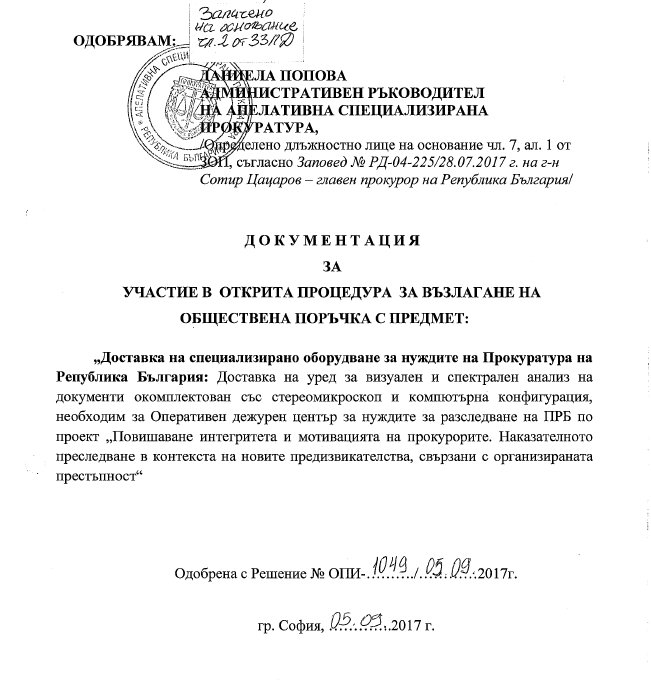 СЪДЪРЖАНИЕ НА ДОКУМЕНТАЦИЯТА:РЕШЕНИЕ /ФОРМАТ АОП/ НА ВЪЗЛОЖИТЕЛЯ ЗА ОТКРИВАНЕ НА  ПРОЦЕДУРА  ЗА ВЪЗЛАГАНЕ НА ОБЩЕСТВЕНА ПОРЪЧКА.ОБЯВЛЕНИЕ /ФОРМАТ АОП/  ПЪЛНО ОПИСАНИЕ НА ПРЕДМЕТА НА ПОРЪЧКАТА. ТЕХНИЧЕСКИ СПЕЦИФИКАЦИИ.ИЗИСКВАНИЯ КЪМ УЧАСТНИЦИТЕ.4.1.       ОБЩИ ИЗИСКВАНИЯ.4.2.       КРИТЕРИИ ЗА ПОДБОРКРИТЕРИЙ ЗА ВЪЗЛАГАНЕ НА ПОРЪЧКАТА. ГАРАНЦИЯ ЗА ИЗПЪЛНЕНИЕ НА ДОГОВОРА. УКАЗАНИЯ ЗА ПОДГОТОВКАТА И ПОДАВАНЕ НА ОФЕРТИПРОЕКТ НА ДОГОВОР ЗА ВЪЗЛАГАНЕ НА ОБЩЕСТВЕНАТА ПОРЪЧКА. ОБРАЗЦИ.Обществената поръчка е в изпълнение на проект: „Повишаване интегритета и мотивацията на прокурорите. Наказателното преследване в контекста на новите предизвикателства, свързани с организираната престъпност“ с финансовата подкрепа на Българо-швейцарска програма за сътрудничество.Кратко описание на проектаВ изпълнение на продължаващите реформи и Плана за действие на Прокуратурата на Република България (ПРБ) за периода 01.09.2013-01.03.2015 г. проектът има за цел да допринесе за увеличаване на капацитета и ефективността на ПРБ в разследването и наказателното преследване на криминални престъпления, свързани с организираната престъпност. Той ще бъде разработен в пет основни, взаимно свързани области, адресиращи пряко въпроса. Те се отнасят до административния и организационния капацитет на Прокуратурата, нейния технически капацитет за самостоятелно събиране на доказателства, нейния капацитет в областта на проследяването на активи, придобити от престъпна дейност, капацитета ѝ за разследване и наказателно преследване на транснационалната организирана престъпност чрез Съвместни разследващи екипи (СРЕ) с други държави, и по-конкретно във връзка с партньорството с Швейцария, както и осигуряване на ефективна правна защита на жертви на трафик и наказателно преследване на това престъпление. Специфичните цели на проекта са да се повиши капацитета, оперативната ефективност и ефикасност в тези области, които са ключови за наказателното преследване на организираната престъпност.  Дейностите по проекта ще бъдат разработени паралелно и изискват създаване на конкретна екипна организация и управление на проекта.  Продължителността на проекта е 3 (три) години.  Целеви групи на проекта са:Административни ръководители на районно, областно и апелативно ниво; прокурори като целева група за дейността по подбор; прокурори на районно и областно ниво с лидерски потенциал; ПРБ, специализирани прокурори и следователи в ПРБ;Прокурори и следователи в областните и специализираните прокуратури; ПРБ, швейцарска Прокуратура/ Швейцарско Министерство на правосъдието; Прокурори и следователи на районно, областно ниво и в специализираните прокуратури, служители на гранична полиция.Информация за източника на финансиране:Източник на финансиране: 85% от Тематичен фонд „Сигурност” на Българо-швейцарската програма за сътрудничество и 15 % от бюджета на ПРБ.Настоящата обществена поръчка се провежда във връзка с изпълнението на проект: „Повишаване интегритета и мотивацията на прокурорите. Наказателното преследване в контекста на новите предизвикателства, свързани с организираната престъпност“ финансиран от тематичен фонд „Сигурност“ на Българо-Швейцарската програма за сътрудничество.Проектът има за цел да допринесе за увеличаване на капацитета и ефективността на ПРБ в разследването и наказателното преследване на криминални престъпления, свързани с организираната престъпност. Специфичните цели на проекта са да се повиши капацитета, оперативната ефективност и ефикасност в тези области, които са ключови за наказателното преследване на организираната престъпност.Изисквания за публичност:Всички дейности, свързани с проекта, трябва да отговарят на изискванията за публичност, утвърдени от финансиращата страна - Приложение № 1 към настоящата документация. Отговорността за спазване на тези указания е изцяло на изпълнителя на поръчката и всяко непризнаване на средства по проекта, поради неспазването на изискванията за публичност, ще бъде за сметка на Изпълнителя.Пълно описание на предмета на поръчката:	Обект на поръчката: доставка на стоки, по смисъла на чл. 3, ал. 1, т. 2 от ЗОП.Предметът на настоящата обществена поръчка включва: „Доставка на специализирано оборудване за нуждите на Прокуратура на Република България: „Доставка на уред за визуален и спектрален анализ на документи окомплектован със стереомикроскоп и компютърна конфигурация, необходим за Оперативен дежурен център за нуждите за разследване на ПРБ по проект „Повишаване интегритета и мотивацията на прокурорите.Наказателното преследване в контекста на новите предизвикателства, свързани с организираната престъпност“.Правно основание за възлаганеВъзложителят обявява настоящата процедура за обществена поръчка на основание чл. 73, ал. 1 от Закона за обществените поръчки. Определящото за избора на вида процедура относно възлаганата обществената поръчка е прогнозната стойност за изпълнение на доставката. Провеждането на предвидената в ЗОП открита процедура гарантира в най-голяма степен публичността на възлагане изпълнението на поръчката, респ. прозрачността при разходването на финансовите средства по проекта. С цел да се осигури максимална публичност, респективно да се постигнат и най-добрите за Възложителя условия, настоящата обществена поръчка се възлага именно по посочения вид процедура. Посредством тази процедура се цели и защитаване на обществения интерес, като се насърчи конкуренцията и са създадат равни условия и прозрачност при провеждане на процедурата. Обем и съдържание на поръчката. Поръчката има за цел да осигури доставка на уред за визуален и спектрален анализ на документи окомплектован със стереомикроскоп с цифрова камера и компютърна конфигурация за изследване на паспорти, лични карти, ценни книги, банкноти, отпечатъци от печати, химикални пасти, багрила и др., необходим за Оперативен дежурен център за нуждите на разследване на ПРБ.Прогнозната стойност.Прогнозната стойност на обществената поръчка  е в размер на 256 760 (двеста петдесет и шест хиляди седемстотин и шестдесет) лева без ДДС. Същата се възлага като част от обществена поръчка с предмет: „Доставка на специализирано оборудване за нуждите на Прокуратура на Република България по две обособени позиции: Обособена позиция № 1: „Доставка на уред за визуален и спектрален анализ на документи окомплектован със стереомикроскоп и компютърна конфигурация, необходим за Оперативен дежурен център за нуждите за разследване на ПРБ по проект „Повишаване интегритета и мотивацията на прокурорите. Наказателното преследване в контекста на новите предизвикателства, свързани с организираната престъпност“ и Обособена позиция № 2: „Закупуване на специализирано оборудване за изземване на експертиза на компютърна техника“.Общата стойност на обществената поръчка по двете обособени позиции е в размер общо на 286 560 (двеста осемдесет и шест хиляди петстотин и шестдесет) лв. без вкл. ДДС, разделена по обособени позиции, както следва:- Обособена позиция № 1 – 256 760 (двеста петдесет и шест хиляди седемстотин и шестдесет) лева без ДДС -  Обособена позиция №   2 – 29 800 лв. (двадесет и девет хиляди и осемстотин лева) без ДДС;Предложената цена не може да надвишава обявената прогнозна стойност на поръчката. Предложения, надхвърлящи прогнозната стойност, няма да бъдат разглеждани и оценявани.  Съгласно чл. 21, ал. 6 от ЗОП, Възложителят има право да възлага обособени позиции по реда, валиден за индивидуалната стойност на всяка от тях, при условие че стойността на съответната обособена позиция не надхвърля 156 464 лв. за доставки и услуги и общата стойност на обособените позиции, възложени по този начин, не надхвърля 20 на сто от общата стойност на поръчката. В тези случаи независимо от остатъчната стойност на поръчката тя се възлага по реда, приложим към общата стойност на цялата поръчка.Имайки предвид горното:Прогнозната стойност на Обособена позиция № 1, представлява 89,60 % от общата стойност  на поръчката.Прогнозната стойност на Обособена позиция № 2,  представлява 10,40 % от общата стойност  на поръчката.Прогнозната стойност на обособена позиция № 2 е под 156 464 лв. и стойността й не надвишава 20% от прогнозната стойност на поръчката. Тъй като прогнозната стойност на обособена позиция № 2 е под 30 000 /тридесет хиляди/ лева без ДДС, същата попада в приложното поле на чл. 20, ал. 4, т. 3 от ЗОП.С оглед изложеното и на основание чл. 21, ал. 6 от ЗОП, Обособена позиция № 2  ще се възложи по реда на чл. 20, ал. 4, т. 3 от ЗОП – чрез директно възлагане.В изпълнение на чл. 21, ал. 6 от ЗОП, остатъчната стойност (явяваща се прогнозната стойност за обособена позиция № 1), предвид нейния размер и общата стойност на поръчката, се възлага с настоящата обществена поръчка чрез провеждане на открита процедура по ЗОП. Източник на финансиране на Обособена позиция № 2 : финансирането на Обособена позиция № 2 е с бюджетни средства на Прокуратура на Република България. Място за изпълнение на поръчката - Национална следствена служба- гр. София, бул. „Г. М. Димитров“ № 42.Изпълнителят уведомява писмено в срок от 5 дни предварително за конкретната дата и час, на които ще осъществи доставката. Доставката се осъществява еднократно в целия обем на поръчката, като се удостоверява с подписване на двустранен приемателно-предавателен протокол.Срок за изпълнение на доставката.Срокът за изпълнение на доставката е до 95 (деветдесет и пет) календарни дни, считано от датата на сключването на договора.Участник,предложил по-дълъг срок за доставка от изисквания от възложителя, се отстранява от участие.Не се предвижда възможност за представяне на варианти  в офертите.Срок на валидност на офертите – до 31.12.2017 г. включително.Условия и начин на плащане.Възложителят заплаща цената по договора за обществена поръчка, съгласно ценовото предложение на участника, избран за Изпълнител, в срок до 30 дни от подписване на приемо-предавателен протокол за доставката на стоките и след представяне от страна на Изпълнителя на издадена фактура (хартиена или електронна, съгласно Закона за електронния документ и електронния подпис). Във фактурата задължително се указва, че разходът се извършва по проект „Повишаване интегритета и мотивацията на прокурорите. Наказателното преследване в контекста на новите предизвикателства, свързани с организираната престъпност“, финансиран от тематичен фонд „Сигурност“ на Българо-Швейцарската програма за сътрудничество.Технически спецификации:Уред за визуален и спектрален анализ на документи  Стереомикроскоп с цифрова камераКомпютърна конфигурация Предложеното оборудване трябва да отговаря на стандартите за електрическо захранване в Република България - 230V, 50Hz.Предложените артикули да са нови и неупотребявани модели в производство, към момента на подаване на офертите в оригинална окомплектовка и опаковка, предвидена от производителя.Изискванията по техническите спецификации се считат за задължителни минимални изисквания към офертите. Неспазването им води до отстраняване на участника от процедурата. За всеки конкретно посочен в настоящите технически спецификации стандарт, спецификация, техническа оценка, техническо одобрение или технически еталон, Възложителят приема и еквивалентно/и такива. За всеки посочен в настоящите технически спецификации конкретен модел, източник или специфичен процес, който характеризира продуктите или услугите, предлагани от конкретен потенциален изпълнител, търговска марка, патент, тип или конкретен произход или производство, Възложителят приема и еквивалентни такива.Участниците трябва да посочат производител и модел или продуктов номер на производителя за всеки предложен артикул. Не се допуска предлагане на повече от един модел за всеки вид артикул.   Доставения компютър да е с инсталирана операционна система OEM Microsoft Windows 10 PRO. При изпълнението на доставката, в случай че оферираното оборудване вече не се произвежда или има обективни пречки за доставката му, следва да бъде доставено еквивалентно или по-добро оборудване, след изричното одобрение на Възложителя.След доставката на оборудването и приемането му от Възложителя, Изпълнителят следва да проведе 3-дневно обучение /от 8 астрономически часа на ден/ на служители на Възложителя за работа с доставеното оборудване и издаване на сертификат за работа с доставеното оборудване.  Гаранционни срокове. Условия за гаранционно обслужванеСрокът на гаранционното обслужване на уреда за визуален и спектрален анализ е не по-малко от 24 месеца.Срокът на гаранционното обслужване на хардуера е не по-малко от 36 месеца.Срокът за гаранционно обслужване започва да тече от деня на подписването на приемателно-предавателен протокол, удостоверяващ доставката на оборудването.Участниците могат да предлагат по – дълги гаранционни срокове за всеки от артикулите.Представянето на оферта, съдържаща в Предложението за изпълнение на поръчката или друг документ на участника, гаранционен срок, който е по-малък от определения от Възложителя е основание за отстраняване на този участник, поради представяне на оферта, неотговаряща на предварително обявените условия от Възложителя. Условия за гаранционно обслужване. Срок за отстраняване на повреди и/или дефекти, проявили се в рамките на гаранционния срок.През гаранционния срок Изпълнителят е длъжен да осигури гаранционно обслужване на доставените стоки. Изпълнителят следва да ремонтира или подмени с нов дефектиралия компонент/устройство в срок до 30 (тридесет) работни дни от момента на уведомяване на Изпълнителя за повредата или недостатъка. Възложителят може да направи уведомяването по факс, и-мейл адрес или по поща с писмо с обратна разписка. Предаването на дефектиралия компонент/устройство се удостоверява с двустранен приемо - предавателен протокол.Гаранционното обслужване се осъществява на място или в сервиз на Изпълнителя. Товаро-разтоварните разходи, както и разходите за транспорт до сервиза и обратно, са за сметка на Изпълнителя. При приемането на стоките за гаранционен ремонт Изпълнителят е длъжен да осигури подходяща опаковка, гарантираща безопасно транспортиране, в случаите когато това е необходимо.Участник, предложил по-дълъг срок за отстраняване на повреди и/или дефекти от изисквания от възложителя, се отстранява от участие в процедурата.ИЗИСКВАНИЯ КЪМ УЧАСТНИЦИТЕ.	4.1.Общи изисквания.	1.1.  Участник при възлагане на обществената поръчка може да бъде всяко българско или чуждестранно физическо или юридическо лице или техни обединения, както и всяко друго образувание, което има право да изпълнява доставки, предмет на настоящата поръчка, съгласно законодателството на държавата, в която то е установено.	1.2. В случай че участникът участва като обединение, което не е регистрирано като самостоятелно юридическо лице, тогава следва да представи копие от документ, от който да е видно правното основание за създаване на обединението, както и следната информация във връзка с конкретната обществена поръчка:правата и задълженията на участниците в обединението;разпределението на отговорността между членовете на обединението;дейностите, които ще изпълнява всеки член на обединението.Не се допускат промени в състава на обединението след крайния срок за подаване на офертата. Когато в договора за създаването на обединение липсват клаузи, гарантиращи изпълнението на горепосочените условия, или състава на обединението се е променил след подаването на офертата – участникът ще бъде отстранен от участие в процедурата за възлагане на настоящата обществена поръчка. Участниците в обединението носят солидарна отговорност за изпълнение на договора за обществената поръчка.Когато участникът, определен за изпълнител е неперсонифицирано обединение на физически и/или юридически лица, възложителят няма изискване за създаване на юридическо лице, но договорът за обществена поръчка се сключва след като изпълнителят представи пред възложителя заверено копие от удостоверение за данъчна регистрация и регистрация по БУЛСТАТ на създаденото обединение или еквивалентни документи съгласно законодателството на държавата, в която обединението е установено. При участие на клон на чуждестранно лице се спазват изискванията на чл. 36 от ППЗОП.1.3. Лице, което участва в обединение или е дало съгласие да бъде подизпълнител на друг участник, не може да подава самостоятелно оферта.1.4. В процедура за възлагане на обществена поръчка едно физическо или юридическо лице може да участва само в едно обединение.1.5. Свързани лица не могат да бъдат самостоятелни участници в една и съща процедура.1.6. При подаване на оферта участникът декларира липсата на основанията за отстраняване и съответствие с критериите за подбор чрез представяне на Единен европейски документ за обществени поръчки (ЕЕДОП). В него се предоставя съответната информация, изисквана от възложителя, и се посочват националните бази данни, в които се съдържат декларираните обстоятелства, или компетентните органи, които съгласно законодателството на държавата, в която участникът е установен, са длъжни да предоставят информация.1.7. Когато участникът е посочил, че ще използва капацитета на трети лица за доказване на съответствието с критериите за подбор или че ще използва подизпълнители, за всяко от тези лица се представя отделен ЕЕДОП, който съдържа информацията по чл. 67, ал. 1 от ЗОП.1.8. Участниците могат да използват ЕЕДОП, който вече е бил използван при предходна процедура за обществена поръчка, при условие че потвърдят, че съдържащата се в него информация все още е актуална.1.9. Възложителят може да изисква от участниците по всяко време да представят всички или част от документите, чрез които се доказва информацията, посочена в ЕЕДОП, когато това е необходимо за законосъобразното провеждане на процедурата.1.10. Преди сключването на договор за обществена поръчка, възложителят изисква от участника, определен за изпълнител, да предостави актуални документи, удостоверяващи липсата на основанията за отстраняване от процедурата, както и съответствието с поставените критерии за подбор. Документите се представят и за подизпълнителите и третите лица, ако има такива.Документи удостоверяващи липсата на основанията за отстраняване от процедурата. 1.  за обстоятелствата по чл. 54, ал. 1, т. 1 от ЗОП – свидетелство за съдимост;2. за обстоятелството по чл. 54, ал. 1, т. 3 от ЗОП – удостоверение от органите по приходите и удостоверение от общината по седалището на възложителя и на участника;3. за обстоятелството по чл. 54, ал. 1, т. 6 от ЗОП – удостоверение от органите на Изпълнителна агенция „Главна инспекция по труда;4. за обстоятелствата по чл. 55, ал. 1, т. 1 – удостоверение, издадено от Агенция по вписванията;Когато в удостоверението за обстоятелството по чл. 54, ал. 1, т. 6 от ЗОП се съдържа информация за влязло в сила наказателно постановление или съдебно решение за нарушение по чл. 54, ал. 1, т. 6 от ЗОП, участникът представя декларация, че нарушението не е извършено при изпълнение на договор за обществена поръчка. Когато участникът, избран за изпълнител, е чуждестранно лице, той представя съответният документ по т. 1, т. 2, т. 3 и т. 4, издаден от компетентен орган, съгласно законодателството на държавата, в която участникът е установен.В случаите, когато в съответната държава не се издават документи за посочените обстоятелства или когато документите не включват всички обстоятелства, участникът представя декларация, ако такава декларация има правно значение съгласно законодателството на съответната държава.Когато декларацията няма правно значение, участникът представя официално заявление, направено пред компетентен орган в съответната държава.Възложителят няма право да изисква представянето на посочените документи, когато обстоятелствата в тях са достъпни чрез публичен безплатен регистър или информацията или достъпът до нея се предоставя от компетентния орган на възложителя по служебен път.1.11. Участниците в настоящата обществена поръчка могат да използват капацитета на трети лица при условията на чл. 65 от ЗОП. а)  В условията на процедурата възложителят изисква солидарна отговорност за изпълнението на поръчката от кандидата или участника и третото лице, чийто капацитет се използва за доказване на съответствие с критериите, свързани с икономическото и финансовото състояние.б) Когато участник в процедурата е обединение от физически и/или юридически лица, той може да докаже изпълнението на критериите за подбор с капацитета на трети лица при спазване на условията на чл. 65, ал. 2-4 ЗОП.1.12. Участниците декларират в ЕЕДОП, част III, раздел Г, дали за тях се прилагат специфичните основания за изключване, които са посочени в обявлението или документацията за обществена поръчка.	1.13. Участниците в настоящата обществена поръчка посочват в офертата подизпълнителите и дела от поръчката, който ще им възложат, ако възнамеряват да използват такива. В този случай се прилагат условията на чл. 66 от ЗОП и ППЗОП.а) Когато изпълнителят е сключил договор/договори за подизпълнение и частта от поръчката, която се изпълнява от подизпълнител, може да бъде предадена като отделен обект на изпълнителя или на възложителя, възложителят заплаща възнаграждение за тази част на подизпълнителя, въз основа на искане, отправено от подизпълнителя до възложителя чрез изпълнителя, който е длъжен да го предостави на възложителя в 15-дневен срок от получаването му.В тези случаи  възложителят заплаща цената след представяне на:-  фактура от подизпълнителя в оригинал-  приемо-предавателен протокол-  искане от подизпълнителя - становище, от което да е видно дали ИЗПЪЛНИТЕЛЯ оспорва плащанията или част от тях като недължими.б) Независимо от възможността за използване на подизпълнители отговорността за изпълнение на договора за обществена поръчка е на изпълнителя.в) След сключване на договора и най-късно преди започване на изпълнението му, изпълнителят уведомява възложителя за името, данните за контакт и представителите на подизпълнителите, посочени в офертата. Изпълнителят уведомява възложителя за всякакви промени в предоставената информация в хода на изпълнението на поръчката.2. Изисквания към лично състояние на участниците.2.1. Възложителят отстранява от участие в процедура за възлагане на обществена поръчка участник, когато:2.1.1. е осъден с влязла в сила присъда, освен ако е реабилитиран, за престъпление по чл. 108а, чл. 159а – 159г, чл. 172, чл. 192а, чл. 194 – 217, чл. 219 – 252, чл. 253 – 260, чл. 301 – 307, чл. 321, 321а и чл. 352 – 353е от Наказателния кодекс; (чл. 54, ал. 1, т.1 от ЗОП)2.1.2. е осъден с влязла в сила присъда, освен ако е реабилитиран, за престъпление, аналогично на тези по т. 2.1.1, в друга държава членка или трета страна; (чл. 54, ал. 1, т.2 от ЗОП)2.1.3. има задължения за данъци и задължителни осигурителни вноски по смисъла на чл. 162, ал. 2, т. 1 от Данъчно-осигурителния процесуален кодекс и лихвите по тях, към държавата или към общината по седалището на възложителя и на участника, или аналогични задължения, установени с акт на компетентен орган, съгласно законодателството на държавата, в която участникът е установен, освен ако е допуснато разсрочване, отсрочване или обезпечение на задълженията или задължението е по акт, който не е влязъл в сила; (чл. 54, ал. 1, т.3 от ЗОП)2.1.4. е налице неравнопоставеност в случаите по чл. 44, ал. 5 от ЗОП; (чл. 54, ал. 1, т.4 от ЗОП)2.1.5. е установено, че:а) е представил документ с невярно съдържание, свързан с удостоверяване липсата на основания за отстраняване или изпълнението на критериите за подбор;б) не е предоставил изискваща се информация, свързана с удостоверяване липсата на основания за отстраняване или изпълнението на критериите за подбор; (чл. 54, ал. 1, т.5 от ЗОП)2.1.6. е установено с влязло в сила наказателно постановление или съдебно решение, че при изпълнение на договор за обществена поръчка е нарушил чл. 118, чл. 128, чл. 245 и чл. 301 – 305 от Кодекса на труда или аналогични задължения, установени с акт на компетентен орган, съгласно законодателството на държавата, в която участникът е установен; (чл. 54, ал. 1, т.6 от ЗОП)2.1.7. е налице конфликт на интереси, който не може да бъде отстранен. (чл. 54, ал. 1, т.7 от ЗОП)2.2.  Основанията по чл. 54, ал. 1, т.1, 2 и 7 от ЗОП се отнасят за лицата, които представляват участника, членовете на управителни и надзорни органи и за други лица, които имат правомощия да упражняват контрол при вземането на решения от тези органи.2.3. Основанието по чл. 54, ал. 3 от ЗОП не се прилага, когато:се налага да се защитят особено важни държавни или обществени интереси;размерът на неплатените дължими данъци или социалноосигурителни вноски е не повече от 1 на сто от сумата на годишния общ оборот за последната приключена финансова година.2.4. Възложителят отстранява от участие в процедура за възлагане на обществена поръчка участник, за когото е налице някое от следните обстоятелства:2.4.1. обявен е в несъстоятелност или е в производство по несъстоятелност, или е в процедура по ликвидация, или е сключил извънсъдебно споразумение с кредиторите си по смисъла на чл. 740 от Търговския закон, или е преустановил дейността си, а в случай че участникът е чуждестранно лице – се намира в подобно положение, произтичащо от сходна процедура, съгласно законодателството на държавата, в която е установен; (чл. 55, ал. 1, т.1 от ЗОП)2.4.2. сключил е споразумение с други лица с цел нарушаване на конкуренцията, когато нарушението е установено с акт на компетентен орган; (чл. 55, ал. 1, т.3 от ЗОП)2.4.3. доказано е, че е виновен за неизпълнение на договор за обществена поръчка или на договор за концесия за строителство или за услуга, довело до предсрочното му прекратяване, изплащане на обезщетения или други подобни санкции, с изключение на случаите, когато неизпълнението засяга по-малко от 50 на сто от стойността или обема на договора; (чл. 55, ал. 1, т.4 от ЗОП)2.5.  Възложителят отстранява от процедурата участник, за когото са налице основанията по чл. 54, ал. 1 от ЗОП и посочените от възложителя обстоятелства по чл. 55, ал. 1 от ЗОП, възникнали преди или по време на процедурата.Точка 2.5. се прилага и когато участник в процедурата е обединение от физически и/или юридически лица и за член на обединението е налице някое от основанията за отстраняване.Когато за участник е налице някое от основанията по чл. 54, ал. 1 ЗОП или посочените от възложителя основания по чл. 55, ал. 1 ЗОП и преди подаването на офертата той е предприел мерки за доказване на надеждност по чл. 56 ЗОП, тези мерки се описват в ЕЕДОП.Като доказателства за надеждността на участника се представят следните документи: - по отношение на обстоятелството по чл. 56, ал. 1, т. 1 и 2 ЗОП – документ за извършено плащане или споразумение, или друг документ, от който да е видно, че задълженията са обезпечени или че страните са договорили тяхното отсрочване или разсрочване, заедно с погасителен план и/или с посочени дати за окончателно изплащане на дължимите задължения или е в процес на изплащане на дължимо обезщетение; - по отношение на обстоятелството по чл. 56, ал. 1, т. 3 ЗОП – документ от съответния компетентен орган за потвърждение на описаните обстоятелства.2.6. Освен на основанията по чл. 54 от ЗОП и посочените от възложителя основания по чл. 55 от ЗОП, възложителят отстранява от процедурата:2.6.1. участник, който не отговаря на поставените критерии за подбор или не изпълни друго условие, посочено в обявлението за обществена поръчка или в документацията;2.6.2. участник, който е представил оферта, която не отговаря на:а) предварително обявените условия на поръчката;2.6.3. участник, който не е представил в срок обосновката по чл. 72, ал. 1от ЗОП или чиято оферта не е приета съгласно чл. 72, ал. 3 – 5 от ЗОП;2.6.4. участници, които са свързани лица*. * „Свързани лица“ са тези по смисъла на § 1, т. 13 и 14 от допълнителните разпоредби на Закона за публичното предлагане на ценни книжа.Не могат да бъдат самостоятелни участници в процедурата и ще бъдат отстранени свързани лица по смисъла на §1, т. 45 от ДР на ЗОП. 3. Деклариране на обстоятелствата за лично състояние3.1. В Част ІІІ, Раздел А от ЕЕДОП участникът следва да предостави информация относно наличието или липсата на окончателни присъди, освен ако е реабилитиран за следните престъпления:- Участие в престъпна организация – по чл. 321 и 321а от НК;- Корупция – по чл. 301 – 307 от НК; - Измама – по чл. 209 – 213 от НК;-Терористични престъпления или престъпления, които са свързани с терористични дейности - по чл. 108а, ал. 1 от НК;- Изпиране на пари или финансиране на тероризъм – по чл. 253, 253а, или 253б от НК и по чл. 108а, ал. 2 от НК;- Детски труд и други форми на трафик на хора – по чл. 192а или 159а - 159г от НК.Участниците посочват информация за престъпления, аналогични на посочените в т. 3.1 при наличие на присъда, освен ако е реабилитиран, в друга държава членка или трета страна.4. Други основания за изключване4.1. Не може да участва в процедурата пряко или косвено физическо или юридическо лице, за което е налице забраната по чл. 3 от Закона за икономическите и финансовите отношения с дружествата, регистрирани в юрисдикции с преференциален данъчен режим, контролираните от тях лица и техните действителни собственици, освен ако не е налице изключение по чл. 4 от ЗИФОДРЮПДРКТЛТДС.4.2. Не може да бъде участник в процедурата и съответно ще бъде отстранен, когато е осъден с влязла в сила присъда, освен ако е реабилитиран, за престъпление по чл. 172, чл. 194 – 208, чл. 213 а – 217, чл. 219 – 252 и чл. 254а – 260 и чл. 352 – 353е от НК. Участниците посочват информация за престъпления, аналогични на посочените в т. 4.2 при наличие на влязла в сила присъда, освен ако е реабилитиран, в друга държава членка или трета страна.4.3. Не могат да бъдат самостоятелни участници в процедурата и ще бъдат отстранени свързани лица по смисъла на §1, т. 45 от ДР на ЗОП. 4.4. Не може да подава самостоятелно оферта лице, което участва в обединение или е дало съгласие да бъде подизпълнител на друг участник.4.5.  В процедура за възлагане на обществена поръчка едно физическо или юридическо лице може да участва само в едно обединение.Участникът следва да декларира в част III., буква „Г“,  дали са налице спрямо него основанията по т. 4 „Други основания за изключване“ (т.4.1., т. 4.2.,т. 4.3, т.4.4, т. 4.5) от настоящата документация, чрез посочване на отговор, съгласно образеца на ЕЕДОП. В случай, че се прилага някое специфично основание за изключване, участникът следва да посочи предприел ли е мерки за реабилитиране по своя инициатива. В случай, че е предприел, следва подробно да опише предприетите мерки.4.2. КРИТЕРИИ ЗА ПОДБОР1. Годност (правоспособност) за упражняване на професионална дейностВъзложителят не поставя изисквания 2. Икономическо и финансово състояние  Възложителят не поставя изисквания 3. Технически и професионални способности: 3.1. Участникът да разполага с инструменти, съоръжения и техническо оборудване, необходими за изпълнение на поръчката. (чл.63, ал.1, т.8 от ЗОП). Минимално изискване:При изпълнение на договора, участникът следва да разполага с минимум 1 сервиз на територията на Република България, снабден с инструменти, съоръжения и техническо оборудване, необходими за изпълнението на сервизната дейност по поръчката.Изискването се мотивира от следните обстоятелства:Доставените стоки, които са предмет на поръчката трябва да бъдат обслужвани качествено и своевременно, в предложения от изпълнителя гаранционен срок. Възложителят не е в състояние да си позволи продължително отстраняване на гаранционни повреди по доставените стоки, защото това би възпрепятствало нормалното изпълнението на неговите законови задължения. Несвоевременното отстраняване на гаранционни повреди по доставените стоки, води като последица обстоятелството, че същите няма да могат да бъдат използвани при изпълнение правомощията на прокурорите, следователите, с което биха се застрашили важни обществени държавни интереси, включително такива, свързани със сигурността.Настъпването на тези последици е пряко свързано със спецификата на дейността на Прокуратурата на РБ - орган, осъществяващ надзор за законност, ръководещ разследването и упражняването на надзор за законосъобразното му провеждане, осъществяващ привличане към отговорност на лица, извършили престъпления, и поддържане на обвинението по наказателни дела от общ характер, упражняващ надзор при изпълнение на наказателни и други принудителни мерки. Съответствието си с поставения критерий за подбор, участниците декларират както следва: При подаване на оферта участникът декларира съответствието с минималното изискване, чрез посочване на сервизната база, с която ще разполага при изпълнението на договора, на територията на територията на Република България (с посочване на точният адрес), снабдена с инструменти, съоръжения и техническо оборудване, необходими за изпълнението на гаранционното обслужване по поръчката. Данните се представят чрез попълване на информацията в Част IV: „Критерии за подбор“, раздел „В“ – „Технически и професионални способности“, т. 9 от Единния европейски документ за обществени поръчки (ЕЕДОП).В случаите на чл. 67, ал. 5 и ал. 6 от ЗОП, документ за доказване на съответствието с поставения критерий за подбор: Списък-декларация за сервизни бази на територията на Република България (посочва се точния адрес), снабдени с инструменти, съоръжения и техническо оборудване, които ще бъдат използвани за изпълнението на гаранционното обслужване по поръчката. 3.2. Участникът да прилага системи за управление на качеството. (чл.63, ал.1, т.10 от ЗОП) Минимално изискване:Участникът трябва да прилага внедрена и сертифицирана система за управление на качеството, съгласно стандарта БДС EN ISO 9001:2008 или еквивалентен, или БДС EN ISO 9001:2015 или еквивалентен, чийто обхват включва дейности свързани с доставка и поддръжка на аналитична апаратура. (чл.63, ал.1, т.10 от ЗОП) Съответствието си с поставения критерий за подбор, участниците декларират както следва:При подаване на оферта участниците декларират съответствието с минималното изискване, чрез посочване на стандарта, съгласно който прилагат внедрена и сертифицирана система за управление на качеството, чийто обхват включва дейности свързани с доставка и поддръжка на аналитична апаратура.Данните се представят чрез попълване на информацията в Част IV: „Критерии за подбор“, буква „Г“ – „Стандарти за осигуряване на качеството и стандарти за екологично управление“ от ЕЕДОП. В случаите на чл. 67, ал. 5 и ал. 6 от ЗОП, документ за доказване на съответствието с поставения критерий за подбор:Заверено „вярно с оригинала“ копие на валиден сертификат за съответствие на системата за управление на качеството на участника със стандарта БДС EN ISO 9001:2008 или еквивалентен или със стандарта БДС EN ISO 9001:2015 или еквивалентен, чийто обхват включва дейности свързани с доставка и поддръжка на аналитична апаратура.  Сертификатите трябва да са издадени от независими лица, които са акредитирани по съответната серия европейски стандарти от Изпълнителна агенция „Българска служба за акредитация“ или от друг национален орган по акредитация, който е страна по Многостранното споразумение за взаимно признаване на Европейската организация за акредитация, за съответната област или да отговарят на изискванията за признаване съгласно чл. 5а, ал. 2 от Закона за националната акредитация на органи за оценяване на съответствието.Възложителят приема еквивалентни сертификати, издадени от органи, установени в други държави членки. Възложителят приема и други доказателства за еквивалентни мерки за осигуряване на качеството или за опазване на околната среда, когато участникът не е имал достъп до такива сертификати или е нямал възможност да ги получи в съответните срокове по независещи от него причини. В тези случаи участникът трябва да е в състояние да докаже, че предлаганите мерки са еквивалентни на изискваните.При участие на обединения, които не са юридически лица, съответствието с критериите за подбор се доказва от обединението участник, а не от всяко от лицата, включени в него, с изключение на съответна регистрация, представяне на сертификат или друго условие, необходимо за изпълнение на поръчката, съгласно изискванията на нормативен или административен акт и съобразно разпределението на участието на лицата при изпълнение на дейностите, предвидено в договора за създаване на обединението. Участникът декларира в ЕЕДОП  информация за обстоятелствата по  Раздел III от настоящата документация– http://www.aop.bg/fckedit2/user/File/bg/obraztzi/ESPD-BG1.doc. - Възложителят може да изисква от участниците по всяко време да представят всички или част от документите, чрез които се доказва информацията, посочена в ЕЕДОП, когато това е необходимо за законосъобразното провеждане на процедурата.При различие между информацията, посочена в обявлението и в документацията за участие в процедурата, за вярна се смята информацията, публикувана в обявлението.По въпроси, свързани с провеждането на процедурата и подготовката на офертите на участниците, които не са разгледани в документацията, се прилагат разпоредбите на Закона за обществените поръчки и Правилника за прилагане на закона за обществените поръчкиКРИТЕРИЙ ЗА ВЪЗЛАГАНЕ НА ПОРЪЧКАТА.Настоящата обществена поръчка се възлага въз основа на икономически най-изгодната оферта.Икономически най-изгодната оферта се определя въз основа на критерий за възлагане: най-ниска цена.Офертата, в която е посочена най-ниска обща цена за изпълнението на поръчката, се класира на първо място.Комисията провежда публично жребий за определяне на изпълнител между класираните на първо място оферти, когато критерият за оценка е най-ниска цена и тази цена се предлага в две или повече оферти.Всички предложени цени за изпълнение на поръчката, следва се посочват в лева без включен ДДС, да са различни нула и да са записани най-много до втория знак след десетичната запетая. Всички предложени числа трябва да са положителни числа.  Предложените от участниците цени са обвързващи за целия срок на изпълнение на поръчката.В процеса на оценяването, всички получени резултати, в следствие на аритметични изчисленията ще се закръглят до втория знак, след десетичната запетая. В случай, че цифрата след втория знак след десетичната запетая е от 1 до 4 (включително), вторият знак остава непроменен. В случай, че цифрата след втория знак след десетичната запетая е от 5 до 9 (включително), вторият знак след десетичната запетая, се закръглява към по-голямата цифра.Например:1,11 (ако третата цифра е от 1 до 4 вкл.) – ще бъде закръглено на 1,11;1,11 (ако третата цифра е от 5 до 9 вкл.) – ще бъде закръглено на 1,12. Неспазването на горепосочените условия е основание за отстраняване от участие в процедурата.ГАРАНЦИЯ1.  Възложителя изисква гаранция за изпълнение на договора в размер на 5% (пет процента) от стойността на договора без ДДС, като 2  % (два процента) от размера на гаранцията е за обезпечаване на гаранционните задължения на участника, определен за изпълнител, a останалата част от гаранцията гарантира изпълнението на доставката.Гаранцията може да бъде представена в една от следните форми:а) парична сума, платима по следната банкова сметка на Прокуратура на Република България:Българска народна банка,Банков код  BIC: BNBGBGSD,Банкова сметка IBAN: BG 37 BNBG 9661 3300 1391 01.В платежния документ, като основание за внасяне на сумата, да е посочен номерът на решението за определяне на изпълнител на поръчката.б) оригинал на безусловна и неотменима банкова гаранция за изпълнение на договор, издадена в полза на Възложителя, съгласно Образец № 3, представен към настоящата документация, със срок на валидност равен на най-дългия срок за гаранционна поддръжка, предложен от изпълнителя в Предложението за изпълнение на поръчката, удължен с 40 /четиридесет/ дни;Банковата гаранция следва да е валидна при сключване на договора.Образецът е примерен и в случай, че съответната банка ползва собствени образци е важно те да са съобразени с изискванията на ЗОП и на Възложителя. в) застраховка (застрахователна полица), която обезпечава изпълнението чрез покритие на отговорността на изпълнителя, със срок на валидност равен на най-дългия срок за гаранционна поддръжка, предложен от изпълнителя в Предложението за изпълнение на поръчката, удължен с 40 /четиридесет / дни;Застраховката следва да е валидна при сключване на договора.Възложителят следва да бъде посочен като трето ползващо се лице по тази застраховка. Застраховката следва да покрива отговорността на изпълнителя и не може да бъде използвана за обезпечение на отговорността на изпълнителя по друг договор.Паричната сума или банковата гаранция могат да се предоставят от името на изпълнителя за сметка на трето лице – гарант.Участникът, определен за изпълнител, избира сам формата на гаранцията за изпълнение. Когато избраният изпълнител е обединение, което не е юридическо лице, всеки от съдружниците в него може да е наредител по банковата гаранция, съответно вносител на сумата по гаранцията или титуляр на застраховката.Документът за гаранцията за изпълнение се представя към момента на сключване на договора.Условията и сроковете за задържане или освобождаване на гаранцията за изпълнение се уреждат в договора за обществена поръчка. Участникът, определен за изпълнител се задължава да поддържа актуална валидността на гаранцията за изпълнение на договора при удължаване на срока за изпълнение на поръчката.УКАЗАНИЯ ЗА ПОДГОТОВКА И ПОДАВАНЕ НА ОФЕРТИВъзложителят поддържа „Профил на купувача” на ел. адрес http://www.prb.bg/bg/obshestveni-porchki/elektronni-prepiski/, който представлява обособена част от електронна страница на Възложителя с осигурен неограничен, пълен, безплатен и пряк достъп чрез електронни средства.  В деня на  публикуване на Решението и Обявлението в Регистъра на обществените поръчки (РОП), Възложителят публикува в профила на купувача, всички документи за участие в процедурата и предоставя неограничен пълен, безплатен и пряк достъп до тях.Документацията за участие в настоящата процедура е безплатна и всеки участник може да я изтегли от „Профила на купувача”, за да изготви своята оферта!Общи изисквания и условия: Документите, свързани с участието в процедурата, се представят от участника, или от упълномощен от него представител – лично или чрез пощенска или друга куриерска услуга с препоръчана пратка с обратна разписка, на адреса, посочен от възложителя.Документите се представят в запечатана непрозрачна опаковка, върху която се посочват:-  наименованието на участника, включително участниците в обединението, когато е приложимо;-  адрес за кореспонденция, телефон и по възможност – факс и електронен адрес; - наименованието на поръчката, за която се подават документите.Опаковката по т. 2 включва:Заявление за участие, което съдържа:ЕЕДОП за участника в съответствие с изискванията на закона и условията на възложителя, а когато е приложимо – ЕЕДОП за всеки от участниците в обединението, което не е юридическо лице, за всеки подизпълнител и за всяко лице, чиито ресурси ще бъдат ангажирани в изпълнението на поръчката Документи за доказване на предприетите мерки за надеждност, когато е приложимо;Документите по чл. 37, ал. 4 ППЗОП, когато е приложимо. Оферта, съдържаща:- Техническо предложение, съдържащо: а) документ за упълномощаване, когато лицето, което подава офертата, не е законният представител на участника; б) предложение за изпълнение на поръчката в съответствие с техническите спецификации и изискванията на възложителя (Образец № 5); в) декларация за съгласие с клаузите на приложения проект на договор попълва се Образец № 1; г) декларация за срока на валидност на офертата попълва се Образец № 2; д) друга информация и/или документи, изискани от възложителя, когато това се налага от предмета на поръчката / не е приложимо/-  Отделен запечатан непрозрачен плик с надпис "Предлагани ценови параметри", който съдържа ценовото предложение по чл. 39, ал. 3, т. 2 от ППЗОП. (Образец № 4)Опис на представените документиПри получаване на офертата върху опаковката по чл. 47, ал. 2 ППЗОП се отбелязват номер, дата и час на получаване,  причините за връщане на офертата, когато е приложимо. Не се приемат оферти, които са представени след изтичане на крайния срок за получаване или са в незапечатана опаковка или в опаковка с нарушена цялост. В случай че офертата е подадена по пощата, същата следва да бъде получена от възложителя до 17.00 часа на датата, посочена в IV.2.2. от Обявлението за поръчка. Рискът от забава или загубване на офертата е на участника.Когато към момента на изтичане на крайния срок за получаване на оферти пред мястото, определено за тяхното подаване, все още има чакащи лица, те се включват в списък, който се подписва от представител на възложителя и от присъстващите лица. Офертите на лицата от списъка се завеждат в регистъра на получените оферти.До изтичането на срока за подаване на офертите всеки  участник може да промени, да допълни или да оттегли офертата си.Всеки участник в процедура за възлагане на обществена поръчка има право да представи само една оферта.Няма възможност за представяне на варианти в офертите.Участниците в процедурата следва да прегледат и да се съобразят с всички указания, образци, условия и изисквания, представени в документацията.ОБРАЗЕЦ № 1ДЕКЛАРАЦИЯпо чл. 39, ал.3 , т.1, буква „в” от ППЗОПза съгласие с клаузите на приложения проект на договорДолуподписаният /ата/: ...........................................................................................                                                              (собствено, бащино, фамилно име)   с ЕГН: ......................., с постоянен адрес: гр.(с) ......................., община ..................,област ........................, ул. ....................................., бл. .........., ет. ..........., ап. ........,в качеството си на ..............................................................,                                                     (длъжност)на участник ..........................................................ЕИК..........................................                        (наименование на участника)в открита процедура от Закона за обществени поръчки (ЗОП) с предмет: ………………….Д Е К Л А Р И Р А М, ЧЕ:съм запознат/а с проекта на договора за възлагане на обществената поръчка, приемам го без възражения и ако участникът, когото представлявам, бъде определен за изпълнител, ще сключа договора изцяло в съответствие с проекта, приложен към документацията за участие, в законоустановения срок.Дата: ..............................                                          Декларатор: ......................                                                                                                                                                       /подпис и печат/ОБРАЗЕЦ № 2Д  Е  К  Л  А  Р  А  Ц  И  ЯЗА СРОК НА ВАЛИДНОСТ НА ОФЕРТАТАДолуподписаният /ата/: ................................................................................................                                                              (собствено, бащино, фамилно име)   с ЕГН: .......................,  с постоянен адрес: гр.(с) ......................., община ..................,област ........................, ул. ....................................., бл. .........., ет. ..........., ап. ........,в качеството си на ..............................................................,                                                     (длъжност)на участник ..........................................................ЕИК..........................................                        (наименование на участника)в открита процедура от Закона за обществени поръчки (ЗОП) с предмет:……………….. Д Е К Л А Р И Р А М, ЧЕ:сме съгласни валидността на нашата оферта да бъде със срок на валидност до  ………….дд/мм/гггг. (не по-рано от 31.12.2017 г. включително)Дата: ..............................                                                 Декларатор:                                                                                                                                                        /подпис и печат/ОБРАЗЕЦ № 3БАНКОВА ГАРАНЦИЯ За ИЗПЪЛНЕНИЕ НА ДОГОВОР(ОБРАЗЕЦ)	Известени сме, че нашият КЛИЕНТ, ……….. /наименование и адрес на участника/ наричан за краткост по-долу ИЗПЪЛНИТЕЛ, с Ваше Решение № ................../.................г. /посочва се № и дата на Решението за определяне на изпълнител/ е класиран на първо място в  процедурата за възлагане на обществена поръчка по ЗОП, с предмет: ……………………………………..“, с което е определен за ИЗПЪЛНИТЕЛ на посочената обществена поръчка.                                                     Също така сме информирани, че в съответствие с условията на процедурата, разпоредбите на Закона на обществените поръчки при подписването на Договора за възлагането на обществена поръчка, ИЗПЪЛНИТЕЛЯТ следва да представи на Вас, в качеството Ви на ВЪЗЛОЖИТЕЛ на горепосочената поръчка, банкова гаранция за изпълнение, открита във Ваша полза, за сумата в размер на 5 % (пет процента) от стойността на договора без ДДС, възлизащ на …………………………………………….., за да гарантира предстоящото изпълнение на задълженията си, в съответствие с договорените условия.Като се има предвид гореспоменатото, ние (банка) ................................  с настоящото поемаме неотменимо и безусловно задължение да Ви заплатим по посочената от Вас банкова сметка, всяка сума, предявена от Вас, но общия размер на които не надвишават сумата от: ….……….  (………………………………)       (посочва се цифром и словом стойността и валутата на гаранцията)в срок до 3 /три/ работни дни след получаването на първо Ваше писмено искане, съдържащо Вашата декларация, че ИЗПЪЛНИТЕЛЯТ не е изпълнил някое от договорните си задължения.Вашето искане за усвояване на суми по тази гаранция е приемливо и ако бъде изпратено до нас от обслужващата Ви банка, по електронен път при спазване на разпоредбите в Закона за електронния документ и електронния подпис или чрез препоръчана поща. Вашето искане ще се счита за отправено след постъпване на Вашата писмена молба за плащане на посочения по-горе адрес.Настоящата банкова гаранция влиза в сила от  ..................... и е валидна до ....................... и изтича изцяло и автоматично, в случай че до ......... часа на ........................ (дата) искането Ви, предявено при горепосочените условия, не е постъпило в ........................... (банка). След тази дата ангажиментът ни се обезсилва, независимо дали оригиналът на банковата гаранция ни е върнат или не.Гаранцията трябва да ни бъде изпратена обратно веднага, след като вече не е необходима или нейната валидност е изтекла, което от двете събития настъпи по-рано.Гаранцията е лично за Вас и не може да бъде прехвърляна.Дата:……………2017 г.				Подпис и печат:.........................гр.......................                                                                            (на банката) ОБРАЗЕЦ № 4ЦЕНОВО ПРЕДЛОЖЕНИЕза участие в  открита процедура с предмет: „Доставка на уред за визуален и спектрален анализ на документи окомплектован със стереомикроскоп и компютърна конфигурация, необходим за Оперативен дежурен център за нуждите за разследване на ПРБ по проект „Повишаване интегритета и мотивацията на прокурори“Настоящото ценово предложение е подадено от ……………………………(пълно   наименование   на   участника  и   правно-организационната   му   форма),и подписано от…………………………………………..……………………………(собствено, бащино, фамилно име, ЕГН и длъжност на представляващия участника, адрес за кореспонденция)УВАЖАЕМИ ДАМИ И ГОСПОДА,След като се запознахме с изискванията и условията, посочени в обявлението и документацията на обществената поръчка, с предмет: „Доставка на уред за визуален и спектрален анализ на документи окомплектован със стереомикроскоп и компютърна конфигурация, необходим за Оперативен дежурен център за нуждите за разследване на ПРБ по проект „Повишаване интегритета и мотивацията на прокурори“ сме съгласни да изпълним дейностите, предмет на обществената поръчка, в съответствие с изискванията на Възложителя , както следва:Предлагаме на вниманието Ви следното ценово предложение:Общата цена за изпълнение на поръчката е: …………………………лева без включен ДДС.Всички предложени цени за изпълнение на поръчката, следва се посочват в лева без включен ДДС, да са различни нула и да са записани най-много до втория знак след десетичната запетая. Неспазването на условието е основание за отстраняване от участие в процедурата.Предложените от участниците цени са обвързващи за целия срок на изпълнение на поръчката.Приемаме, начина за заплащане на цената, посочен от възложителя в документацията за участие.Декларираме, че предлаганата цена на стоките е крайна и в нея сме включили всички разходи, свързани с тяхната доставка до посоченото от Възложителя място, в т.ч. транспортните разходи, товаро-разтоварни разходи,  гаранционно обслужване и други.	Забележка: При констатирането на аритметични грешки се спазват следните правила:-	В случай че общата цена не съответства на произведението от единичната цена и количеството, комисията преустановява разглеждането на офертата на участника;-	В случай че общата предлагана цена не съответства на сбора от произведенията между единичната цена и количеството, комисията преустановява разглеждането на офертата на участника;Дата:…………2017 г.                                   Подпис и печат……………..         (трите имена, подпис и печат)ОБРАЗЕЦ № 5ДоПрокуратурата на Република Българиягр. София, бул. „Витоша” № 2Предложение  за  изпълнение на обществена поръчкаотУчастник:.............................................................................................;Адрес: ...............................................................................................................................;Тел.: ..................., факс: ....................................................................................;ЕИК по БУЛСТАТ ................................................................................;Представлявано от .................................................................................УВАЖАЕМИ ДАМИ И ГОСПОДА,След като се запознахме с изискванията и условията, посочени в обявлението и документацията на обществената поръчка, с предмет: „Доставка на уред за визуален и спектрален анализ на документи окомплектован със стереомикроскоп и компютърна конфигурация, необходим за Оперативен дежурен център за нуждите за разследване на ПРБ по проект „Повишаване интегритета и мотивацията на прокурорите. Наказателното преследване в контекста на новите предизвикателства, свързани с организираната престъпност“ сме съгласни да изпълним доставките, предмет на обществената поръчка, в съответствие с изискванията на Възложителя , както следва: Срок за изпълнение на доставките:…………………………… Място на доставка:......................................................Срок за гаранционно обслужване на уреда за визуален и спектрален анализ: …………………………….Срок за гаранционно обслужване на хардуера:…………………………….Срок за отстраняване на повреди и/или дефекти, проявили се в рамките на гаранционния срок: ………………………………./не по-дълъг от 30 работни дни/Условия за гаранционно обслужване:………………………./Участникът следва да попълни с конкретно предложение всяко от посочените по-горе изисквания/Декларираме, че:Предложеното оборудване отговаря на стандартите за електрическо захранване в Република България - 230V, 50Hz; Предложените артикули ще са нови и неупотребявани стандартни модели в производство, посочени на сайта на производителя, към момента на подаване на офертите в оригинална окомплектовка и опаковка, предвидена от производителя.Задължаваме доставения компютър да е с инсталирана операционна система OEM Microsoft Windows 10 PRO. Задължаваме се след доставката на оборудването и приемането му от Възложителя, да проведем 3-дневно обучение /от 8 астрономически часа на ден/ на служители на Възложителя за работа с доставеното оборудване и ще издадем на сертификат за работа с доставеното оборудване.  Предлагаме стоки със следните характеристики: /участникът следва подробно да опише предлаганите стоки в табличен вид в съответствие с техническата спецификация. Попълването на данните за посочените в таблиците показатели е задължително.Уред за визуален и спектрален анализ на документи Стереомикроскоп с цифрова камераКомпютърна конфигурация Дата:…………2017 г.                                   Подпис и печат……………..         (трите имена, подпис и печат)ОБРАЗЕЦ № 6ПРОЕКТ НА ДОГОВОР ЗА ВЪЗЛАГАНЕ НА ОБЩЕСТВЕНА ПОРЪЧКА№..................../....................Днес, ………..201... г. в гр. София, на основание чл. 112, ал.1 от Закона за обществените поръчки и във връзка с влязло в сила Решение № …. от ...............г. на Възложителя в изпълнение на проект:  „Повишаване интегритета и мотивацията на прокурорите. Наказателното преследване в контекста на новите предизвикателства, свързани с организираната престъпност“, финансиран от тематичен фонд „Сигурност“ на Българо-Швейцарската програма за сътрудничество, се сключи настоящият договор за следното, между страните, както следва: 1. ПРОКУРАТУРА НА РЕПУБЛИКА БЪЛГАРИЯ, гр. София, бул. ”Витоша” № 2, ЕИК по БУЛСТАТ................., представлявана от .................................... (законен представител - име и длъжност) или .............................. (упълномощено лице - име, длъжност, акт на който се основава представителната му власт), наричано по-долу за краткост „Възложител“, от една страна,и2. …………………………ЕИК/БУЛСТАТ ……………………, със седалище и  адрес на управление………………………, представлявано от …………………., наричано по-долу ИЗПЪЛНИТЕЛ, от друга страна Страните се споразумяха за следното:I. ПРЕДМЕТ НА ДОГОВОРА Чл. 1. (1) Възложителят възлага, а Изпълнителят приема да извърши, срещу заплащане доставка и гаранционно обслужване на посочените в Предложението за изпълнение на поръчката на Изпълнителя стоки (Приложение № 1), неразделна част от договора, и в съответствие с изискванията на настоящия Договор.(2) Видът, количество и характеристиките на стоките, които следва да достави Изпълнителят, са подробно посочени в Предложението за изпълнение на поръчката на Изпълнителя (Приложение № 1), представляващо неразделна част от настоящия Договор. (3) В обхвата на дейностите, предмет на възлагане с настоящия договор, се включва доставката, транспорта и гаранционното обслужване на стоките, описани в Предложението за изпълнение на поръчката.II. ЦЕНИ И ОБЩА СТОЙНОСТ НА ДОГОВОРА. УСЛОВИЯ И НАЧИН НА ПЛАЩАНЕЧл. 2. (1) За изпълнението на предмета на Договора, Възложителят се задължава да заплати на Изпълнителя цена в размер на .......... лв. (словом...........) без вкл. ДДС, съгласно Ценовото предложение на Изпълнителя - Приложение № 2, неразделна част от Договора.(2) Цените, посочени в Приложение № 2, са крайни и включват абсолютно всички дължими данъци, такси и разходи по доставката и гаранционното обслужване на стоките.(3) Цените, посочени в Приложение № 2, остават непроменени за срока на действие на настоящия договор.Чл. 3. (1) Плащането се извършва в български левове, с платежно нареждане по следната банкова сметка, посочена от Изпълнителя:BIC: ......................................IBAN: ...................................БАНКА: ...............................(2) Изпълнителят е длъжен да уведомява писмено Възложителя за всички последващи промени по предходната алинея в срок от 5 календарни дни считано от момента на промяната. В случай че Изпълнителят не уведоми Възложителя в този срок, счита се, че плащанията са надлежно извършени.(3) Плащането по настоящия договор се извършва, както следва:т.1. Възложителят заплаща цената по договора, съгласно ценовото предложение на Изпълнителя, в срок до 30 дни от подписване на приемо - предавателен протокол за доставката на стоките и след представяне от страна на Изпълнителя на издадена фактура (хартиена или електронна, съгласно Закона за електронния документ и електронния подпис), в която задължително се указва, че разходът се извършва по проект „Повишаване интегритета и мотивацията на прокурорите. Наказателното преследване в контекста на новите предизвикателства, свързани с организираната престъпност“, финансиран от тематичен фонд „Сигурност“ на Българо-Швейцарската програма за сътрудничество.  (4) Когато Изпълнителят е сключил договор/договори за подизпълнение и частта от поръчката, която се изпълнява от подизпълнител, може да бъде предадена като отделен обект на изпълнителя или на възложителя, възложителят заплаща възнаграждение за тази част на подизпълнителя, въз основа на искане, отправено от подизпълнителя до възложителя чрез изпълнителя, който е длъжен да го предостави на възложителя в 15-дневен срок от получаването му.(5) Към искането по ал. 4, Изпълнителят предоставя на Възложителя становище, от което да е видно дали оспорва плащанията или част от тях като недължими, фактура от подизпълнителя в оригинал и приемо-предавателен протокол.(6) Възложителят има право да откаже плащане по ал. 4, когато искането за плащане е оспорено, до момента на отстраняване на причината за отказа.ІII. СРОКОВЕ. МЯСТО НА ДОСТАВКА. ПРИЕМАНЕ ИЗПЪЛНЕНИЕТО НА ДОГОВОРАЧл. 4 (1) Настоящият договор влиза в сила от датата на подписването му от страните и е със срок на действие до изтичане на срока за гаранционно обслужване на доставеното по договора оборудване.(2) Срокът за изпълнение на доставката на артикулите е …… /не повече от 95 (деветдесет и пет) календарни дни, считано от датата на сключването на договора.Чл.5. (1) Мястото на доставка на стоките е гр. София, бул.„Г.М.Димитров“ № 42”, Национална следствена служба.  (2) Доставката се осъществява еднократно в целия обем на поръчката, като се удостоверява с подписване на двустранен приемателно-предавателен протокол. (3) Качеството на доставените стоки следва да отговаря на техническите изисквания на Възложителя, описани в Техническата спецификация и предложени от Изпълнителя в Предложението му за изпълнение на поръчката.(4) Собствеността на стоките, обект на поръчката, преминава върху Възложителя след приемане на доставката. Рискът от случайно погиване или повреждане на стоките преминава върху Възложителя от момента на приемане на доставката.(5) Изпълнителят уведомява писмено в срок от 5 дни предварително за конкретната дата и час, на които ще осъществи доставката. (6) Стоките следва да бъдат доставени през работен ден, в часовия интервал от 8,30 до 17,00 часа.(7) Стоките следва да се доставят в оригиналните им опаковки и придружени със съответните документи за произход и качество.Чл.6. (1) При предаването на стоките, Изпълнителят осигурява на Възложителя необходимото според обстоятелствата време да ги прегледа за недостатъци. (2) Представител на Възложителя е длъжен да прегледа стоките при получаването им и да уведоми незабавно Изпълнителя за забелязаните недостатъци, което се отбелязва в приемо-предавателния протокол. Ако той не направи това, се счита, че е одобрил стоките. За установените недостатъци се съставя протокол, който се подписва от страните. Външни повреди и несъответствия в техническите параметри на стоките са основание за Възложителя да поиска от Изпълнителя да подмени за своя сметка несъответстващите стоки с такива, отговарящи на всички изисквания, посочени в Приложение № 1 към договора.(3) Рекламации по отношение на количеството на доставените стоки следва да бъдат направени в момента на подписване на приемо-предавателен протокол.(4) При доставката Изпълнителят се задължава да представи документация, съдържаща препоръки за правилна експлоатация.IV. ПРАВА И ЗАДЪЛЖЕНИЯ НА СТРАНИТЕЧл.7. Възложителят има право:(1) Да изисква от Изпълнителя да изпълни в срок и без отклонения доставките, съгласно Предложението за изпълнение на поръчката на Изпълнителя.(2) Да прави рекламации при установяване на количествени или качествени несъответствия , несъответстващи с Предложението за изпълнение на поръчката на Изпълнителя.Чл.8. Възложителят е длъжен:(1) Да заплати на Изпълнителя цена в размер, при условия и в срокове съгласно настоящия договор.(2) Да не разпространява под каквато и да е форма всяка предоставена му от Изпълнителя информация, имаща характер на търговска тайна и изрично упомената от Изпълнителя като такава в представената от него оферта.Чл.9. Изпълнителят има право:(1) Да получи уговореното възнаграждение при условията и в сроковете, посочени в настоящия договор.(2) Да иска от Възложителя необходимото съдействие за осъществяване на работата по договора, включително предоставяне на нужната информация и документи за изпълнение на договора.Чл.10. Изпълнителят e длъжен:(1) Да достави стоките, предмет на договора, като прехвърли правото на собственост на Възложителя;(2) Да извършва гаранционно обслужване на доставените стоки; (3) След доставката на оборудването и приемането му от Възложителя да проведе 3-дневно обучение /от 8 астрономически часа на ден/ на служители на Възложителя за работа с доставеното оборудване и да издаде сертификат за работа с доставеното оборудване, което се удостоверява с подписан протокол от Възложителя без забележки, за извършено обучение. (4) Да изпълни задълженията си по настоящия договор, качествено и в определените срокове, с грижата на добър търговец и в съответствие с действащата нормативна уредба в Република България и с условията и изискванията на Предложението си за изпълнение на поръчката и Ценовото си предложение;(5) Да уведомява своевременно Възложителя за всички промени в статута на фирмата до изтичане срока на договора.	V. ГАРАНЦИОННО ОБСЛУЖВАНЕЧл. 11 (1) Срокът за гаранционно обслужване на доставените стоки е съгласно Предложението за изпълнение на поръчката на Изпълнителя. Срокът за гаранционно обслужване започва от деня от момента на уведомяване на Изпълнителя за повредата или недостатъка. Възложителят може да направи уведомяването по факс, електронна поща или по поща с писмо с обратна разписка. (2) Възложителят има право да прави рекламации за скрити недостатъци  и/или повреди, които не се дължат на неправилна експлоатация, през целия гаранционен срок по ал.1 пред Изпълнителя.(3) Срокът за отстраняване на скритите недостатъци  и/или повреди  започва да тече от момента на уведомяване на Изпълнителя за повредата или недостатъка. Възложителят може да направи уведомяването по факс, електронна поща или по поща с писмо с обратна разписка.(4) Гаранционното обслужване се осъществява на място или в сервиз на Изпълнителя.(5) Товаро-разтоварните разходи, както и разходите за транспорт до сервиза и обратно, са за сметка на Изпълнителя.(6) При приемането на стоките за гаранционен ремонт Изпълнителят е длъжен да осигури подходяща опаковка, гарантираща безопасно транспортиране, в случаите когато това е необходимо.VІ. ГАРАНЦИЯ ЗА ИЗПЪЛНЕНИЕ. НЕУСТОЙКИ.Гаранция за изпълнениеЧл. 12. (1) Изпълнителят представя при подписването на договора гаранция за изпълнение на настоящия договор - парична сума в размер на .......лева, преведена по банкова сметка на ПРБ BG 37 BNBG 9661 3300 1391 01, BIC  код  -  BNBGBGSD, БНБ – Централно управление/ (безусловна и неотменима банкова гаранция за изпълнение на настоящия договор в оригинал за сума в размер на ..............лева, издадена от банка в полза на Възложителя)/(застрахователна полица за застраховка, която обезпечава изпълнението чрез покритие на отговорността на изпълнителя за сума в размер на .........лева), със срок на валидност до ................. (2) Размерът на гаранцията по ал. 1 за изпълнение е 5 % от цената по договора, без включен ДДС, като 2  % (два процента) от размера на гаранцията е за обезпечаване на гаранционните задължения на участника, определен за изпълнител, a останалата част от гаранцията гарантира изпълнението на доставката.Освобождаване и задържане на гаранцията за изпълнение Чл. 13. (1) Възложителят има право да задържи изцяло или частично гаранцията за изпълнение, при пълно или частично неизпълнение на задълженията по настоящия Договор от страна на Изпълнителя и/или при разваляне или прекратяване на настоящия Договор по вина на Изпълнителя. В тези случаи, Възложителят има право да задържи от гаранцията за изпълнение суми, покриващи отговорността на Изпълнителя за неизпълнението.(2) Възложителят има право да задържа от сумите по гаранцията за изпълнение суми равни на размера на начислените неустойки и обезщетения по настоящия Договор, поради  непълно или частично изпълнение на задълженията на Изпълнителя.(3) В случай на задържане от Възложителя на суми от гаранцията, Изпълнителят е длъжен в срок до 5 дни да допълни гаранцията до размера ѝ, уговорен в чл. 12, алинея 1, като внесе усвоената от Възложителя сума по сметка на Възложителя, или учреди банкова гаранция за сума в размер на усвоената или да застрахова отговорността си до размера в алинея 1.(4) Възложителят има право да усвои сумата от гаранцията, без това да го лишава от правото да търси обезщетение за претърпени вреди в по-големи размери.(5) При липса на възражения по изпълнението на доставката по договора, частта от гаранцията за изпълнение, гарантираща доставката на стоките, се освобождава от Възложителя в 30 (тридесет) дневен срок от доставката на всички стоки, без да дължи лихви за периода, през който средствата законно са престояли при него. (6) Когато при сключването на договора е представен документ за банкова гаранция или застрахователна полица, който едновременно гарантира доставката и гаранционната поддръжка, той се връща на Изпълнителя, след като същият представи гаранция за изпълнение на настоящия договор за обезпечаване задължението за гаранционна поддръжка в размер на 2  % (два процента) от цената по договора, без включен ДДС. Гаранцията може да бъде преведена като парична сума, по банкова сметка на ПРБ или под формата на безусловна и неотменима банкова гаранция за изпълнение на настоящия договор в оригинал, издадена от банка в полза на Възложителя или застрахователна полица за застраховка, която обезпечава изпълнението чрез покритие на отговорността на изпълнителя. Когато се представя банкова гаранция или застрахователна полица за застраховка, същата следва да е с валидност минимум четиридесет дни след изтичане срока за гаранционна поддръжка.Чл. 14. (1) При липса на възражения по изпълнението на гаранционната поддръжка съгласно договора, Възложителят освобождава частта от гаранцията за изпълнение, предназначена за обезпечаване задължението за гаранционна поддръжка, в 30 (тридесет) дневен срок от изтичане на най-дългия гаранционен срок за гаранционна поддръжка, посочен от Изпълнителя, без да дължи лихви за периода, през който средствата законно са престояли при него. Когато е представен документ за банкова гаранция или застрахователна полица, те се връща на Изпълнителя. (2) Гаранцията за изпълнение не се освобождава от Възложителя, ако в процеса на изпълнение на договора е възникнал спор между страните относно неизпълнение на задълженията на Изпълнителя и въпросът е отнесен за решаване пред съд. При решаване на спора в полза на Възложителя той може да пристъпи към усвояване на гаранцията за изпълнение.Неустойки Чл. 15. (1)При забавено изпълнение на задължения по Договора от страна на Изпълнителя в нарушение на уговорените в този Договор срокове, същият заплаща на Възложителя неустойка в размер на 0,2% от цената на договора за всеки просрочен ден, но не повече от 10 % от цената на договора(2) При забава на Възложителя за изпълнение на задълженията му за плащане по Договора, същият заплаща на Изпълнителя неустойка в размер на  0,1% от дължимата сума за всеки просрочен ден, но не повече от 10 %  от размера на забавеното плащане.(3) При системно (три и повече пъти) неизпълнение на задълженията за сервизно обслужване и/или гаранционни ремонти в срока на гаранцията, Изпълнителят дължи на Възложителя, неустойка в размер на 2 %  от доставната цена на приетата за гаранционно обслужване стока.  (4) При пълно неизпълнение на задълженията за сервизно обслужване и/или гаранционни ремонти в срока на гаранцията, Изпълнителят дължи на Възложителя връщане на сумата в размер на 2 (два) процента от цената по договора, без включен ДДС.(5) При пълно неизпълнение на задължения по договора неизправната страна дължи на изправната  неустойка в размер на 20 % от цената на договора. Страната, която е понесла вреди от неизпълнението може да търси обезщетение и за по-големи вреди. (6) Възложителят може да претендира обезщетение за нанесени вреди и пропуснати ползи по общия ред, независимо от начислените неустойки и независимо от усвояването на гаранцията за изпълнение, като Възложителят има право да усвои съответните суми по настоящия член от предоставените гаранции.(7) Неустойките се заплащат незабавно, при поискване от Възложителя, по следната банкова сметка ПРБ BG 37 BNBG 9661 3300 1391 01, BIC  код  -  BNBGBGSD, БНБ – Централно управление. В случай че банковата сметка на Възложителя не е заверена със сумата на неустойката в срок от 5 дни от искането на Възложителя за плащане на неустойка, Възложителят има право да задържи съответната сума от гаранцията за изпълнение.VІІ. ПОДИЗПЪЛНИТЕЛИЧл. 16. (1) За извършване на дейностите по договора Изпълнителят има право да наема само подизпълнителите, посочени от него в офертата, въз основа на която е избран за Изпълнител.(2) Делът от поръчката, който ще бъде възложен на подизпълнителите, не може да бъде различен от посочения в заявлението за участие на Изпълнителя.(3) Замяна или включване на подизпълнител по време на изпълнение на договор за обществена поръчка се допуска по изключение, когато възникне необходимост, ако са изпълнени едновременно следните условия:1. за новия подизпълнител не са налице основанията за отстраняване в процедурата;2. новият подизпълнител отговаря на критериите за подбор, на които е отговарял предишният подизпълнител, включително по отношение на дела и вида на дейностите, които ще изпълнява, коригирани съобразно изпълнените до момента дейности.При замяна или включване на подизпълнител Изпълнителя представя на възложителя всички документи, които доказват изпълнението на условията по ал. 3.(4) Независимо от възможността за използване на подизпълнители отговорността за изпълнение на договора за обществена поръчка е на Изпълнителя.(5) В случай че Възложителят установи, че подизпълнител не изпълнява възложените му дейности, съгласно настоящия договор, той има право да изиска от Изпълнителя последният незабавно сам да извърши тези работи.(6) Сключването на договор с подизпълнител, който не отговаря на условията на чл. 66, ал. 11 от ЗОП или за него не са представени всички документи, които доказват изпълнението на условията по чл. 66, ал. 11 от ЗОП е основание за едностранно прекратяване на договора от страна на Възложителя.Чл. 17. (1) При сключването на договорите с подизпълнителите, посочени в заявлението за участие на Изпълнителя, последният е длъжен да създаде условия и гаранции, че:- приложимите клаузи на договора са задължителни за изпълнение от подизпълнителите;- действията на подизпълнителите няма да доведат пряко или косвено до неизпълнение на договора;- при осъществяване на контролните си функции по договора Възложителят ще може безпрепятствено да извършва проверка на дейността и документацията на подизпълнителите.VІІІ. УСЛОВИЯ ЗА ПРЕКРАТЯВАНЕ НА ДОГОВОРАЧл.18. Настоящият договор се прекратява:(1) С изпълнение на всички задължения на страните;(2) По взаимно съгласие между страните, изразено в писмена форма;(3) При настъпване на невиновна невъзможност за изпълнение (непреодолима сила);(4) При условията на чл. 118 от ЗОП.Чл.19. Възложителят може да прекрати договора с 10 (десет) дневно писмено предизвестие, когато Изпълнителят:(1) Забави изпълнението на някое от задълженията си по договора с повече от 30 (тридесет) работни дни;(2) Не отстрани в срок констатирани недостатъци;(3) Използва подизпълнител, без да го е посочил в офертата си, или използва подизпълнител, който е различен от този, посочен в офертата му без да са изпълнени условията по чл. 66, ал. 11 и ал. 12 от ЗОП. (4) Бъде обявен в несъстоятелност или когато е в производство по несъстоятелност или ликвидация.ІХ. НЕПРЕОДОЛИМА СИЛА.Чл. 20. Страните се освобождават от отговорност за неизпълнение на задълженията си, когато невъзможността за изпълнение се дължи на непреодолима сила. Никоя от страните не може да се позовава на непреодолима сила, ако е била в забава и не е информирала другата страна за възникването на непреодолима сила.Чл. 21. Страната, засегната от непреодолима сила, е длъжна да предприеме всички разумни усилия и мерки, за да намали до минимум понесените вреди и загуби, както и да уведоми писмено другата страна незабавно при настъпване на непреодолимата сила.Чл. 22. Докато трае непреодолимата сила, изпълнението на задължението се спира.Чл. 23. Не може да се позовава на непреодолима сила онази страна, чиято небрежност или умишлени действия или бездействия са довели до невъзможност за изпълнение на договора.Х. КОНФИДЕНЦИАЛНОСТЧл. 24. Изпълнителят и Възложителят третират като конфиденциална всяка информация, получена при и по повод изпълнението на договора.Чл. 25. Изпълнителят няма право без предварителното писмено съгласие на Възложителя да разкрива по какъвто и да е начин и под каквато и да е форма договора или част от него и всякаква информация, свързана с изпълнението му, на когото и да е, освен пред своите служители. Разкриването на информация пред такъв служител се осъществява само в необходимата степен и само за целите на изпълнението на договора.Чл. 26. Възложителят гарантира конфиденциалност при използването на предоставени от Изпълнителя документи и материали по договора, като не ги предоставя на трети лица.ХI. ОБЩИ УСЛОВИЯЧл. 27. Възложителят определя следното длъжностно лице, което да отговаря за пълното и точно изпълнение на договора и да подпише обобщения приемо-предавателен протокол, удостоверяващ доставката на стоките:-.......................................................................................................................................... Чл. 28. Изпълнителят определя следното длъжностно лице, което да отговаря за пълното и точно изпълнение на договора и да подпише обобщения приемо-предавателен протокол, удостоверяващ доставката на стоките:-...........................................................................................................................................Чл. 29. Всички уведомления между страните, които ще бъдат отправяни по този договор са валидни, ако са извършени в писмен вид на български език и са изпратени по факс, имейл или с препоръчана поща с обратна разписка на следния адрес:  1. за Възложителя: ...............................  2. за Изпълнителя: ……………………..  (2) Всяка страна по този договор е длъжна в 3-дневен срок от промяна на адреса/ имейла /факса по ал.1 да уведоми другата за настъпилата промяна и да посочи новия си адрес/имейл/факс за кореспонденция.(3) Ако страната по договора не изпълни задълженията си по ал. 2 се счита, че уведомленията  по ал. 1 са връчени редовно.Чл. 30. Договорът се счита изпълнен към датата на изпълнение на последното задължение на Изпълнителя, възникнало в гаранционния срок за обслужване.  Чл. 31. За неуредените в договора случаи се прилагат разпоредбите на действащото българско законодателство.Настоящият договор се подписа в два еднообразни екземпляра - по един за всяка от страните.Неразделна част от настоящия договор са следните приложения:Приложение № 1 -  Предложение за изпълнение на поръчката;Приложение № 2 – Ценово предложение;Приложение № 1Съобщение относно швейцарския принос на проектно ниво:Насоки за публичносттаСъдържание:1. Общи разпоредби	482. Целеви групи	493. Публичност и инструменти за прозрачност	493.1. Бланки и факсимилета	493.2. Прес център	493.3. Събития	503.4. Информационни и учебни материали 	503.5. Уебсайтове	503.6. Паметни табели	513.7. Плакати и постери	513.8. Стикери	513.9.Промоционални артикули	513.10.Снимки	523.11. Аудио-визуални продукции	525. План за публичността	526. Докладване на публичността 	527. Допълнителни изисквания	52Annex 1. Лого	54Annex 2. Докладване на публичността - график	561. Общи разпоредбиЦелта на Ръководството за публичност е :Да се помогне на Изпълнителната агенция (ИА) при прилагане на своите комуникационни намерения и планове, както и да се направи видимо съдействието на Конфедерация Швейцария в Република България "за насърчаване на намаляването на икономическите и социални неравенства в рамките на разширения Европейски съюз чрез взаимно договорени мерки за подкрепа.---   да послужи като препоръка за това каква публичност и инструменти за прозрачност ИА може да използва и Да съдейства на ИА за изграждането и докладването на нейната комуникационна дейност.  Всички дейности по публичността трябва да бъдат съобщени с швейцарския принос чрез поставяне на логото на Българо-швейцарската програма за  сътрудничество (наричан по- нататък „Логото на програмата“) и следващия текст (наричан по – долу потвърждаваща фраза):“Осъществен с финансова подкрепа от Швейцария, чрез Тематичен фонд Сигурност”Езикът на съобщенията ще бъде определен от ИА, в зависимост от целевата група и/или целта на съобщението. Респективно потвърждаващата фраза трябва да бъде на български. „Проектът се реализира с финансовата подкрепа на Конфедерация Швейцария Чрез тематичен фонд Сигурност ”При извънредни случай на невъзможност за срещане (например поради технически причини) ИА може, след консултация и въз основа на одобрение от Швейцарското междинно звено (СИБ), да използва само Програмното лого и да пропусне потвърждаващата фраза.    Обект на изискването за маркиране с Програмното лого и потвърждаващата фраза са всички продукти на проекта включително:Бланки и факсимилета, визитни картички, пликове; Съобщения за медиите, реклами; Уебсайт, пързалки, презентации; Бюлетини и доклади Публикации, брошури, листовки, плакати, знамена; Паметни табели, стикери; Документи за информационни и обучителни събития, включително покани, програми, програми за обучение, информация и учебни материали; CD-та, видео;Хартия, сувенири и приспособления;Информацията, предоставена на крайните реципиенти по проекта.2. Целеви групиИА трябва да положи всички усилия, за да се разпространява възможно най-широко информацията за нейните проекти, изпълнявани в рамките на два тематични фонда. Тези изисквания за публичност и прозрачност са насочени към:Информирането на крайните реципиенти за швейцарския принос към дейностите, по които те са партньори. Raising the awareness of the general public (the local community, media, private, public and non-governmental sector, opinion forming circles and public opinion leaders, etc.) on the Swiss contribution and its value added to Bulgaria; Повишаване на осведомеността на широката общественост (местната общност, медиите, частния, публичния и неправителствения сектор и т.н.) за швейцарския принос и неговата стойност за България.Осведомяването на другите дарители за швейцарския принос с цел обсъждане на проектите и избягване на припокриването.3. Публичност и инструменти за прозрачност3.1. Бланки и факсимилетаИА може да използва обикновените бланки и факсимилета на нейната организация, но е длъжна да добави Програмното лого и Потвърждаващата фраза за швейцарския принос във всички документи, свързани с проекта.  ИА трябва да се придържа към изискванията в анекс 1 във връзка с големината и визуализацията на Програмното лого. Бланките и факсимилетата, изработени по този начин, трябва да бъдат използвани за всички документи, изработени от ИА  в хода на изпълнение на проектите си – доклади, кореспонденция, запитвания (със СИБ, партньори, изпълнители, медия, институции и др.) 3.2. Съобщения за пресата/ Прессъобщения Съобщенията за пресата са често срещан инструмент за предоставяне на писмена информация на медиите. Като главно правило прессъобщенията, трябва да бъдат „пуснати“ при стартирането на всички дейности. Трябва да съдържат информация за проекта (цялостната идея и цели, включително целеви групи, очаквани резултати и др). и задължително да спомене швейцарския принос, включително неговият размер. Дизайнът на прессъобщението трябва да включва Програмното лого потвърждаващата фраза за съответния тематичен. В случай, че прессъобщението е свързано с планирана конференция, детайлите около не трябва да бъдат включени. 3.3. СъбитияВ случай на организирана информираност / organized information или учебни събития  (Прес конференции, конференции, семинари, официални тържествени откривания и др.), всички разпространени материали трябва да съдържат Програмното лого и потвърждаващата фраза заедно с логата и имената на ИА и на други партньори. Банери, плакати, знамена и др. могат да бъдат поставени в залите, където ще се провеждат събития. Мултимедийните презентации също трябва да отговарят на изискванията за маркиране/ обозначаване с Програмното лого и потвърждаващата фраза. Когато е приложимо- групови посещения на журналисти на проектни обекти и участие в събития може да бъде считано за допълнителна възможност за публичност. 3.4. Информация и обучителни материали Информационни материали като листовки, брошури и бюлетини могат да бъдат полезни в предоставянето на информация за швейцарския принос, а също така и  съобщаването на резултатите на субсидираните проекти на специфични аудитории. Листовките могат да предоставят обща фактическа информация, данни за контакт и уебсайт, където може да бъде открита по- подробна информация.  Брошурите могат да включват по- подробна информация,подчертавайки контекста/рамките, включително съответната информация по проекта.Бюлетините се характеризира с тяхната регулярност и могат да бъдат издадени, за да информират за прогреса на проекта или дейност по него. Това е полезно например за инфраструктурни дейности, обучителни програми, където въздействието на дадено действие може да бъде оценено с течение на времето.Обучителни материали като обучителни програми, презентации, лекции и др. трябва да бъдат използвани като инструмент за цялостното информиране на участниците, че тяхното обучение е част от проект, финансиран от Швейцария. Всякакъв вид информация и обучителни материали (принтирани или цифрови) трябва да включват основните елементи на визуалната идентичност на Програмата- логото и потвърждаващата фраза в съответствие с Тематичния фонд, заедно с имената и логата на ИА и партньорите. В зависимост от целта на материалите могат да бъдат включени детайли около проекта и данни за контакт. В случай на разпространение на дигитална информация и обучителни материали, поставянето на етикет и пакетирането (например Компакт дискове) също трябва да отговаря на изискванията за маркиране с Програмното лого и потвърждаващата фраза3.5. УебсайтовеЗа целта за по- широк обхват на ИА, в случай, че има собствен уебсайт, се изисква да публикува информация за нейните проекти, заедно с Програмното лого и потвърждаващата фраза на съответния  източник на финансиране.  В случай, че проект е предназначен да има по- дълъг живот, от което ще се получи значителен брой материали, които могат да бъдат публикувани на интернет страницата (снимки на напредването на действията/ процеса, кратки интервюта, материали за пресата и др.), създаването на независим сайт, посветен на проекта, може да се обсъди. Сайтът/вете трябва да съдържат информация относно цялостната идея на проекта и цели, постигнати резултати до момента, размерът на швейцарската подкрепа. Сайтът трябва да съдържа и линк към СИБ.3.6. Паметни табели Постоянните паметни/ възпоменателни табели са ефективен начин за признаване/ потвърждаване на швейцарската подкрепа в случаи на инфраструктурни инвестиции-конструиране или планиране на постоянни структури. Паметните табели трябва да бъдат поставени на възможно най- видимата част от инфраструктурата след приключване на съответните дейности по проекта. The commemorative plaques should be placed in the most visible part of the infrastructure upon completion of the respective project activities.  Табелите трябва да съдържат Програмното лого и потвърждаващата фраза в съответствие с Тематичния фонд, заедно с името на проекта. Табелите също могат да съдържат името и логото на ИА/ собственикът на инвестициите и изпълнителите. Паметните табели трябва да бъдат направени от материали подходящи за съответната среда (навън или вътре) и трябва да остане на обекта най- малко пет години от приключване на проекта.3.7. Банери и плакатиПлакати и пластмасови или текстилни банери могат да бъдат разработени с намерението да служат като фон за събития като тържествени откривания и конференции. Банерите и плакатите трябва да съдържат Програмното лого потвърждаващата фраза заедно с  друга информация и обекти. 3.8. СтикериВсички превозни средства и оборудване, закупено в рамките на проекта, финансиран по TF CAP и TF PEF трябва да бъдат ясно идентифицирани и видимо да носят логото на и фразата, която потвърждава швейцарския принос, чрез поставяне на специално проектирани стикери. Фирмени емблеми на ИА, изпълнителите и партньорите също  могат да се появят на стикерите.3.9. Промоционални/ рекламни артикулиРекламни артикули като канцеларски материали, сувенири и джаджи могат да бъдат направени в подкрепа на информационните и комуникационните дейности на ИА в рамките на нейните проекти. Преди да се вземе решение за производството на такива изделия, SIB трябва да бъде уведомен. Рекламните артикули трябва да бъдат ясно обозначени с логото на програмата и фразата, която потвърждава швейцарския принос.3.10. СнимкиСнимки, показващи напредъка на изпълняваните проекти трябва да бъдат взети и използвани, когато е уместно, за да документират провеждането на дейности и мероприятия. Избраните снимки трябва да са тези, които най-добре илюстрират резултатите и въздействието на проекта, и трябва да отговарят на всяка писмена информация на тях.3.11. Аудио – визуални продукцииАудио-визуални материали могат да са подходящи за осигуряване на публичност на Програмата, но може да са скъпи за производство, така че трябва да се приготвят само когато има реален шанс да бъдат разпространени чрез медиите. Въпреки това, малки видеоклипове могат да бъдат произведени много просто за показването им на уеб сайтове или рекламни материалиАудио-визуалните продукти трябва да включват в началото и / или в края изричното споменаване на швейцарската подкрепа, осигурена чрез съответния тематичен фонд на Българо-швейцарската програма за сътрудничество.5. План за публичностЗа да се отговори на изискванията за публичност и видимост ИА следва, по време на подготовката на своите проектни предложения, да планира  адекватни действия за осигуряване видимост на Швейцарската принос. До 2% от общия размер на допустимите разходи по проекта могат да бъдат предназначени за рекламни дейности.Планът за публичност трябва да се изготви и реализира в съответствие с образеца, посочен в приложение 2 към настоящите Насоки. Средствата, необходими за изпълнението на плана за публичност  - човешки, финансови и др. - трябва да бъдат внимателно оценени и описани. Всяка промяна в плана за публичност трябва да се съгласува СИВ.6. Докладване за публичността Изпълнението на плана за публичност на ИА е предмет на отчитане като част от редовните междинни / окончателни доклади за цялостното изпълнение на проекта. Стандартните изисквания за докладване, предвидени в разпоредбите на договорите за финансиране, имат предимство. При отчитане на публичност, ИА следва да предостави достатъчно доказателства на СИБ, напр. пълен набор от рекламни материали, произведени в края на отчетния период.7. Допълнителни изисквания Инструментите за публичност и прозрачност, изложени в раздел 3 са показателни. ИА може да включи други подходящи мерки, при условие, че те отговарят на изискванията на настоящите насоки и не надвишават 2% от общия размер на допустимите разходи по проекта.ИА да се консултира за дизайна и съдържанието на техните инструменти за публичност и популяризиране с SIB преди по-нататъшна обработка.За да бъде в състояние да организира съответното участие, ако сметне за необходимо, SIB трябва да бъдат информирани най-малко един месец предварително, в случай на тържествени откривания на проекти и други събития, посветени на значими етапи от изпълнението на проекта.ИА трябва да запази копие от всички рекламни материали за целите на докладването. В случай на събития и други подобни дейности, ИА трябва да запази снимки или други доказателства, доказващи правилното прилагане на изискванията на настоящите Насоки за публичност. Тези материали трябва да бъдат прикрепени към междинни / окончателни доклади, съдържащи искания за плащане.Приложение 1. ЛогоЛогото на програмата трябва да се използва като отличителен знак за означаване на швейцарския принос на ниво проект.Логото на програма може да бъде изтеглено от секцията Основни документи на интернет страницата на СИБ - http://swissbgcooperation.bg/, в EPS, TIFF и JPEG формат в RGB и CMYK варианти.1. Изисквания към формата и компонентите на логото на програматаЛогото на програма се състои от българските и швейцарските национални знамена, поставени на един куб, както и заглавието на програмата на български и на английски език - "Българо-швейцарска програма за сътрудничество" и "Български-швейцарската програма за сътрудничество", разположен отдясно или под куба: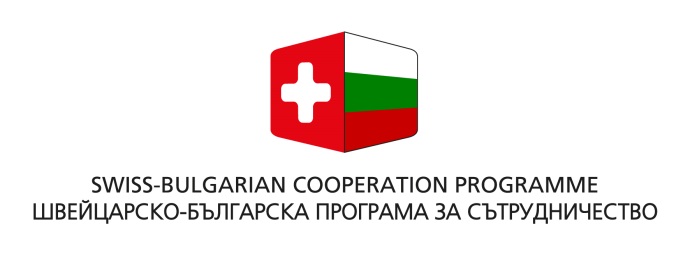 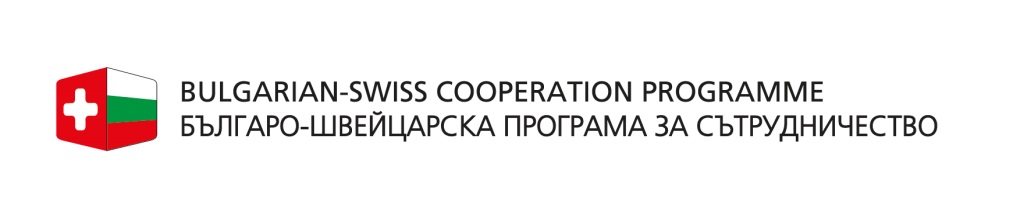 Логото на програма трябва да се използва хоризонтално. Промяна на текста на логото и пренареждане на елементите му не е разрешено. Цветовете на логото не могат да бъдат модифицирани, на логото не може да се добавя сянка, хало или други ефекти. Пропорциите на логото или части от логото не могат да бъдат променени.2. Изисквания към цветовете на логото на програматаЦветната версия  на логото трябва да се използва, когато е възможно. В случай, че не е възможно да се използва цветната форма или черно-бяло публикуване или отпечатването е планирано, може да се използва едноцветен вариант на логото на програмата.Цветовете на българското знаме са бели, червени и зелени. Цветовете на швейцарския флаг са червено и бяло. Цветът на текста е черен3.  Размер на логото и зона за сигурностЗоната за сигурност е празното пространство около логото на програмата, която не разполага с никакви други декоративни елементи. Оригиналното съотношение на площта на зоната за сигурност  на логото трябва да остане непроменено. В някои случаи на много малки размери на логото, зоната за сигурност може да се намали при изричното потвърждение на SIB.В случай, че логото на програмата се използва заедно с други знаци, логото на програмата трябва да бъде най-малко със същия размер като се използват и останалите лога. Единственото изключение е логото на продуктите с подкрепата на проекта, което може да бъде с различен размер. В специфични случаи, когато това изискване е трудно да се следват, SIB следва да се обърне по-рано, за да се намери оптимално решение.Логото трябва да бъде отпечатано на светъл фон. В случай на тъмен и многоцветен фон логото може да се използва само със светъл фон.Приложение 2. График на Плана за публичност1. Стратегия за публичността - преглед и цели.2. дейности по публичността-  дял, кратко описание и целева група (и);-  стъпки за изпълнение, включващи информация за планираните обществени поръчки;- ресурси:- Човешки ресурси: брой дни на човек, необходими за изпълнение на всяка дейност по публичността и информация за членовете, отговарящи за управлението на проекта - Финансови ресурси.- Показатели за изпълнение.3. План за публичност- График №Вид артикулКоличество1.Уред за визуален и спектрален анализ на документи1 бр.2.Стереомикроскоп с цифрова камера1 бр.3.Компютърна конфигурация, включваща компютър, монитор, мишка, клавиатура1 бр.КамераЦифрова CCD или CMOS камера; Минимален работен спектрален диапазон от 350 до 1100нм или по-широк. Разделителна способност мин. 5 Mpх; Филтри за камерата: Модул с мин. 15 софтуерно контролирани филтри с прагове на пропускане в диапазона 550-900 nm, допълнителен широколентов филтър с пропускане само в UV областта, линеен поляризиращ филтър и позиция за допълнителен филтър.УвеличениеСофтуерно регулируемо мин. 20 кратно увеличение чрез моторизирана оптична система – даващо минимум 170 кратно увеличение на обекта изобразен на 32” монитор; Общо увеличение (дигитално и оптично) - минимум 1400 пъти на 32” монитор; Максимална област на заснемане в един кадър: минимум 205х165мм;Автоматичен и ръчен контрол на фокуса, бленда и интегриране; Размер на работното помещение за анализ мин. 500х400мм и възможност за анализ на по-големи документи чрез подвижни страници и гръб на помещението за документи.Осветителна системаДиректно осветление във видимата и инфрачервена област с контрол на интензитета от халогенни източниции; LED източници за цветна корекция на светлината от директното осветление; Пропуснато осветление във видимата и инфрачервена област; Видимо и инфрачервено косо осветление с независим контрол и регулиране на ъгъла; Дълговълново горно и пропуснато UV осветление (365±1 nm); Средновълново горно UV осветление (313±1 nm); Късовълново горно UV осветление (254±1 nm); Импулсно UV осветление с дължина на вълната 365нм±1 nm. за изследване на фосфо- от флуоресцентни защити; Пропуснато високо интензивно фокусирано осветление; Видимо коаксиално осветление; Директно осветление оборудвано със система от филтри за промяна на спектъра на светлината позволяващо плавно изменение на цвета с избираема от потребителя стъпка в диапазона 0.5 - 5 нм или по-широк; Система от мин. 25 броя светодиодни източници за проверка на холограми и кинеграми под различни ъгли. Функция просканиране на различните ъгли във вертикална и хоризонтална равнина;Линейно поляризирано светодиодно осветление и за регистриране на поляризирани защити; Кръгово поляризирано осветление за регистриране на кръгово поляризиращи защити. Високо интензивно широкоспектърно инфрачервено осветление за изследване на анти - Стоксова флуоресценция; Филтри за тясно спектърното осветление: комбинация от два автоматизирани държатели даваща възможност за задаване на мин. 80 цветови комбинации в диапазона 400 до 800 nm за възбуждане на луминесцентни мастила; Непрекъснат филтър осигуряващ тесен спектрален сноп в областта 400 - 1000 нм за прецизен спектрален контрол с варираща стъпка до под 0.5нм; Механизъм за осигуряване на удобен достъп на оператора до източниците при необходимост от смяна.СпектрометърВграден микро спектрометър във видимата и ИЧ област; Спектрален обхват мин. 400-1000 нм; Спектрална разделителна способност: мин. 5 нм; Мин. размер на анализирания участък по-малък от 100 микрона; Режими на работа: абсорбция, трансмисия, отражение; Функция за цветови анализ и изчисление на цветови координати.СофтуерРазнообразни начини за съпоставяне и наслагване за сравняване на живо и запаметено изображение; Функция за заснемане на документи с размер А4, чрез автоматизирано преместване и заснемане на документа и сливане на частичните изображения общо изображение със свръх висока резолюция от мин. 60 Mpx; Запис на видео клип на кинеграми и холограми с функция за синхронизиране на източниците при сравнение с друг документ; Софтуера за контрол на уреда трябва да бъде на български език; Функции за измервания - размери, площ и ъгли на фигури; Изображенията трябва да могат да бъдат съхранени заедно с настройките на уреда и съответно те да бъдат възстановени при повторно зареждане; Функция за автоматичен контрол на допълнителна камера и вмъкване на изображение от нея в работния прозорец на уреда. Софтуерен OCR и ICAO четец проверяващ MRC зоната на документи; Софтуерен IPI и ICI декодер и лиценз за употреба от производителя с предварително заредени и възможност за добавяне на потребителски настройки; Запис на потребителски дефинирани поредици от настройки (осветление, филтри) за автоматизирана проверка на документи, с функция на автоматичен запис на заснетите изображенията; Функция за автоматично сравнение на области от изображението, даваща съвпадение на две области изразено в проценти; Функция за изолиране на определени цветови нюанси в изображението.Функция за мултифокално сливане на изображенията за постигане на детайлно изображение на наклонени и обемни обекти; Функция за проверка на Letterscreen++ изображения; Функция за прочитане на 1D и 2D бар-кодове.Софтуерен алгоритъм за показване на латентни изображения чрез един бутон; Функция за автоматизирано подобряване на изображения; Функция за цветово онагледяване на изображения в инфрачервената област.Функция за автоматично построяване на клъстери от изображения заснети при различни диапазони в областта 400-1000 нм с мин. стъпка между два диапазона ≤ 1 нм; Вградени тестове за филтрите, броячи за работата на източниците и др. диагностични процедури ; Функция за предупреждения при изтекъл живот на светлинните източници.Функция за вмъкване на изображението от камерата на микроскопа, позволяваща сравнения и използване на цялата функционалност на контролния софтуер на основния софтуер.; Запис на изображенията в различни формати, мин. JPG, BMP, TIFF, RAW, PDFАксесоариRFID четец за електронни документи, прочитащ личната информация и снимката от чипа и визуализиращ информацията в софтуера на уреда за сравнение; Моторизирана, софтуерно контролирана X-Y поставка за позициониране на документите в помещението на основния уред. Прецизност на позициониране мин. ±0.05 мм. Разстояние на придвижване: мин ±45 мм в посоки x и y; Оптичен клин за наблюдение на оптично вариращи мастила.База данни с лични документи на мин 190 държави със записани в изображенията условия на заснемане и функция за автоматичното им зареждане в уреда при проверка на съответния документ при сравняване;База данни с валути със записани в изображенията условия на заснемане и функция за автоматичното им зареждане в уреда при проверка на съответния документ при сравняване; Възможност за добавяне на потребителска библиотека с изображения, описание и условия за заснемане.СтереомикроскопМаксимално увеличение над 300х; Оптичен механизъм позволяващ мин. 20х моторизирана безстъпкова промяна на увеличението без смяна на използвания обектив; Механизъм за груб и фин фокус;Оптична резолюция мин. 1000лин/мм.Настройка на окулярите за междуочно разстояние и ъгъл на наблюдение.Въртяща се глава (барабан) за монтиране на обективите за бърза смяна.Мин. 3 бр обектива с апо- или ахроматна корекция на аберациите с увеличения:- 0,6х±0,05, Мин работно разстояние под обектива 80мм;- 1,0х±0,05, Мин работно разстояние под обектива 60мм;- 2,3х±0,05, Мин работно разстояние под обектива 10мм;Комплект окуляри с увеличение мин. 10хИзточници на осветление за микроскопаРежими на осветление: Падаща светлина; - Матрица от LED източници за изследвания при различни ъгли на осветяване;- LED осветление с контрол на интензитета снабдено с два броя гъвкави светловоди за насочване на светлината.Възможност за монтаж на поляризиращи, фокусиращи или цветни филтри на светловодите.КамераЦифрова CCD или CMOS камера; Работен спектрален диапазон 350-1100 нм или по-широк. Разделителна способност мин. 5 Mpх; Изображението от камерата да е идентично с това от уреда за спектрален анализ и да има възможност да се възпроизвежда в софтуера на уреда за визуален и спектрален анализ на документи по т. 1.1.Процесорпроцесор от типа на Intel® Core™ i5-6500 еквивалентен или по-добър съгласно публикувани резултати от тестове  cpubenchmark.netДънна платкаСъвместимa с предложения процесор≥ 2 SATA III (6 Gb/s)≥ 1 x PCI-Express 2.0 x16;≥ 1 x PCI-Express x1;Оперативна памет≥ 16 GB  DDR4Графична карта≥ външна 2 GB DDR3 DirectX 12Оптично устройствоDVD-RWМрежова карта≥ 802.3 Ethernet Gigabit with PXEТвърд диск≥ 2 TB 7200 rpm SATA III 64MBОперационна системаOEM Microsoft Windows 10 PROКутияSmall Form Factor ≤ 15 литраМонитор- Диагонал	≥ 32”- Технология на дисплея	LED- Резолюция	≥  3840 x 2160 пиксела (4K UHD)- Свързване: HDMI / DisplayPort- Стойка	ДАМишкаUSB, 2 бутона със скрол, оптичнаКлавиатураUSB клавиатура, гравирана БДС кирилицаСтандартиEnergy Star 5.0Директива на ЕС 2004/108/ЕСПредлагана ед.цена в лева /без ДДС за 1 бр. с всички изисквани от възложителя компонентиУред за визуален и спектрален анализ на документи Стереомикроскоп с цифрова камераКомпютърна конфигурация ОБЩО:Предложение на участника, включващо параметрите (показателите) на предложените артикули и марка/модел –където е приложимоКоличествоКамераУвеличениеОсветителна системаСпектрометърСофтуерАксесоариПредложение на участника, включващо параметрите (показателите) на предложените артикули и марка/модел –където е приложимоКоличествоСтереомикроскопИзточници на осветление за микроскопаКамераПредложение на участника, включващо параметрите (показателите) на предложените артикули и марка/модел –където е приложимоКоличествоПроцесорДънна платкаОперативна паметГрафична картаОптично устройствоМрежова картаТвърд дискОперационна системаКутияМониторМишкаКлавиатураСтандартиЗА ВЪЗЛОЖИТЕЛ: ЗА ИЗПЪЛНИТЕЛ:………………………………………………………………………………………………………..(име, подпис, печат)(име, подпис, печат)ДейностиМесецМесецМесецМесецМесецМесецМесецМесецМесецМесецМесецМесецМесецМесецМесецМесецМесецМесецДейности1234567891011121314151617…